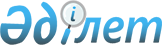 Об утверждении Правил проведения дактилоскопической и геномной регистрацииПостановление Правительства Республики Казахстан от 31 января 2018 года № 36.
      Примечание РЦПИ!Настоящее постановление вводится в действие с 1 января 2021 года.
      В соответствии с подпунктом 2) статьи 31 Закона Республики Казахстан "О дактилоскопической и геномной регистрации" Правительство Республики Казахстан ПОСТАНОВЛЯЕТ:
      Сноска. Преамбула – в редакции постановления Правительства РК от 22.09.2022 № 720 (вводится в действие со дня его первого официального опубликования); вносится изменение на казахском языке, текст на русском языке не меняется в соответствии с постановлением Правительства РК от 29.12.2023 № 1246 (вводится в действие с 01.01.2024).


      1. Утвердить прилагаемые Правила проведения дактилоскопической и геномной регистрации.
      2. Настоящее постановление вводится в действие с 1 января 2021 года и подлежит официальному опубликованию. Правила проведения дактилоскопической и геномной регистрации  Глава 1. Общие положения
      1. Настоящие Правила проведения дактилоскопической и геномной регистрации (далее – Правила) разработаны в соответствии с Законом Республики Казахстан "О дактилоскопической и геномной регистрации" и определяют порядок организации и осуществления деятельности государственных органов, уполномоченных на проведение дактилоскопической и (или) геномной регистрации, по сбору, обработке и защите дактилоскопической и геномной информации, отбору, хранению, использованию, уничтожению биологического материала, установлению или подтверждению личности человека.
      Сноска. Пункт 1 – в редакции постановления Правительства РК от 22.09.2022 № 720 (вводится в действие со дня его первого официального опубликования).


      2. В настоящих Правилах используются следующие основные понятия:
      1) амплификация – процесс образования дополнительных копий участков хромосомной дезоксирибонуклеиновой кислоты (далее – ДНК);
      2) генетический профиль – кодированная информация об определенных фрагментах ДНК человека или неопознанного трупа, позволяющая установить его личность;
      3) идентификация по геномной информации – проверка на совпадение геномного профиля устанавливаемого лица, неопознанного трупа по базе данных геномной информации автоматизированной информационной системы "Биометрическая идентификация личности" (далее – АИС "БИЛ");
      4) сбор геномной информации – действия, направленные на получение геномной информации;
      5) дактилоскопирование – получение отпечатков кожных узоров, образуемых папиллярными линиями ногтевых фаланг и (или) ладонных поверхностей рук (далее – отпечатки), на материальных носителях;
      6) идентификация по дактилоскопической информации – установление личности путем проверки биометрических данных об особенностях строения папиллярных узоров пальцев и (или) ладоней рук физического лица или неопознанного трупа по базе данных дактилоскопической информации АИС "БИЛ";
      7) сбор дактилоскопической информации – действия, направленные на получение дактилоскопической информации;
      8) передача дактилоскопической или геномной информации – действия, направленные на передачу дактилоскопической или геномной информации уполномоченному государственному органу;
      9) накопление дактилоскопической или геномной информации – действия по систематизации дактилоскопической или геномной информации путем ее внесения в базу данных АИС "БИЛ";
      10) хранение дактилоскопической или геномной информации – действия по обеспечению целостности, установленной законом конфиденциальности и доступности дактилоскопической или геномной информации;
      11) трансграничная передача дактилоскопической или геномной информации – передача дактилоскопической или геномной информации на территорию иностранного государства, органу власти иностранного государства в соответствии с международными договорами, ратифицированными Республикой Казахстан, и законами Республики Казахстан;
      12) персональный идентификатор – уникальный идентификатор для связи дактилоскопической информации в части биометрических данных об особенностях строения папиллярных узоров пальцев и (или) ладоней рук в АИС "БИЛ" с персональными данными лица в рамках интеграционных взаимодействий информационных систем;
      13) автоматизированная информационная система "Биометрическая идентификация личности" – электронный информационный ресурс, состоящий из двух подсистем, одна из которых с дактилоскопической информацией в автоматизированной дактилоскопической информационной системе, а вторая с геномной информацией в автоматизированной геномной информационной системе;
      14)  бумажная дактилоскопическая карта – установленной формы бланк, содержащий отпечатки всех ногтевых фаланг пальцев рук, контрольные отпечатки пальцев рук, отпечатки ладоней обеих рук и персональные данные дактилоскопированного лица в соответствии с требованиями настоящих Правил;
      15) централизованная автоматизированная база данных уголовно-исполнительной (пенитенциарной) системы Министерства внутренних дел Республики Казахстан (далее – ЦАБД УИС) – информационная система по учету движения лиц, содержащихся в следственных изоляторах, учреждениях уголовно-исполнительной (пенитенциарной) системы, а также состоящих на учете в службе пробации;
      16) верификация – подтверждение личности путем проверки на совпадение папиллярных узоров пальцев и (или) ладоней рук физического лица с его дактилоскопической информацией, размещенной в документе, удостоверяющем личность, либо базе данных АИС "БИЛ";
      17) компетентные государственные органы – государственные органы, имеющие установленную законом компетенцию на использование дактилоскопической и (или) геномной информации в рамках своей деятельности;
      18) микросхема (чип с контактным или бесконтактным интерфейсами) –электронный носитель информации о владельце документа, удостоверяющего личность, размещенный внутри этого документа;
      19) полимеразная цепная реакция (далее – ПЦР) – экспериментальный метод молекулярной биологии, позволяющий добиться значительного увеличения малых концентраций определенных фрагментов ДНК в биологическом материале;
      20) комплект для отбора биологического материала живых лиц – комплект со специальной, соответствующей требованиям настоящих Правил стерильной картой-носителем одноразового применения для отбора, хранения и транспортировки биологического материала;
      21) прикладное программное обеспечение для документирования населения (далее – ППО) – программный продукт, предназначенный для документирования и регистрации населения Республики Казахстан;
      22) электронная дактилоскопическая карта – дактилоскопическая карта в электронно-цифровой форме.
      Сноска. Пункт 2 с изменениями, внесенными постановлением Правительства РК от 29.12.2023 № 1246 (вводится в действие с 01.01.2024).


      3. В осуществлении дактилоскопической регистрации в пределах своих полномочий участвуют:
      органы внутренних дел;
      уполномоченный государственный орган в области внешнеполитической деятельности; 
      находящиеся за рубежом дипломатические и приравненные к ним представительства, а также консульские учреждения Республики Казахстан (далее – загранучреждения Республики Казахстан);
      уполномоченный государственный орган в области транспорта;
      органы национальной безопасности.
      4. В осуществлении геномной регистрации в пределах своих полномочий участвуют:
      органы дознания, следствия;
      органы судебной экспертизы;
      физические лица, осуществляющие судебно-экспертную деятельность на основании лицензии (далее – лицензиаты);
      учреждения уголовно-исполнительной (пенитенциарной) системы;
      службы пробации;
      оперативно-криминалистическое подразделение Министерства внутренних дел Республики Казахстан (далее – Министерство внутренних дел).
      Примечание ИЗПИ!
      Глава 2 в части проведения дактилоскопической регистрации была приостановлена до 01.01.2024 постановлением Правительства Республики Казахстан от 20.02.2023 № 141.

 Глава 2. Проведение дактилоскопической регистрации
      5. Органы внутренних дел осуществляют сбор дактилоскопической информации:
      1) граждан Республики Казахстан, обратившихся для получения удостоверения личности и (или) паспорта гражданина Республики Казахстан впервые, а также для их восстановления либо замены, с их согласия;
      2) детей в возрасте от двенадцати до шестнадцати лет при обращении для получения паспорта гражданина Республики Казахстан в порядке, установленном пунктом 10 настоящих Правил;
      3) иностранцев и лиц без гражданства, достигших шестнадцатилетнего возраста:
      обратившихся для получения разрешения на временное или постоянное проживание в Республике Казахстан;
      при оформлении впервые, а также в случаях восстановления, замены:
      вида на жительство иностранца в Республике Казахстан;
      удостоверения лица без гражданства;
      удостоверения беженца;
      проездного документа;
      Сноска. Пункт 5 с изменениями, внесенными постановлениями Правительства РК от 22.09.2022 № 720 (вводится в действие с 01.01.2023); от 01.04.2024 № 246 (вводится в действие по истечении десяти календарных дней после дня его первого официального опубликования).


      6. Уполномоченный государственный орган в области внешнеполитической деятельности осуществляет сбор дактилоскопической информации граждан Республики Казахстан, а также детей в возрасте от двенадцати до шестнадцати лет в порядке, установленном пунктом 10 настоящих Правил, при оформлении паспорта гражданина Республики Казахстан в загранучреждениях Республики Казахстан с их согласия.
      Сноска. Пункт 6 – в редакции постановления Правительства РК от 01.04.2024 № 246 (вводится в действие по истечении десяти календарных дней после дня его первого официального опубликования).


      6-1. Уполномоченный государственный орган в области внешнеполитической деятельности, органы внутренних дел в соответствии с их компетенцией осуществляют сбор дактилоскопической информации иностранцев и лиц без гражданства, достигших шестнадцатилетнего возраста, при оформлении виз Республики Казахстан.
      Сноска. Глава 2 дополнена пунктом 6-1 в соответствии с постановлением Правительства РК от 01.04.2024 № 246 (вводится в действие по истечении десяти календарных дней после дня его первого официального опубликования).


      7. Органы внутренних дел, национальной безопасности в соответствии с их компетенцией осуществляют сбор дактилоскопической информации иностранцев и лиц без гражданства, достигших шестнадцатилетнего возраста, выдворяемых за пределы Республики Казахстан либо подпадающих под действие международных договоров о реадмиссии, ратифицированных Республикой Казахстан.
      Сноска. Пункт 7 – в редакции постановления Правительства РК от 01.04.2024 № 246 (вводится в действие по истечении десяти календарных дней после дня его первого официального опубликования).


      8. Дактилоскопическая регистрация граждан Республики Казахстан, иностранцев и лиц без гражданства, достигших шестнадцатилетнего возраста, в отношении которых принято решение о выдаче удостоверения личности моряка Республики Казахстан, осуществляется уполномоченным государственным органом в области транспорта в соответствии с законодательством Республики Казахстан.
      Сноска. Пункт 8 – в редакции постановления Правительства РК от 01.04.2024 № 246 (вводится в действие по истечении десяти календарных дней после дня его первого официального опубликования).


      9. Сбор дактилоскопической информации включает получение биометрических данных об особенностях строения папиллярных узоров десяти пальцев обеих рук и (или) ладоней обеих рук человека путем дактилоскопирования и внесения в соответствующую информационную систему персональных данных, установленных настоящими Правилами. При этом, персональные данные лица, прошедшего дактилоскопическую регистрацию, связаны персональным идентификатором с его биометрическими данными об особенностях строения папиллярных узоров десяти пальцев и (или) ладоней обеих рук в АИС "БИЛ". 
      10. Сбор дактилоскопической информации у детей в возрасте от двенадцати до шестнадцати лет при обращении для получения паспорта гражданина Республики Казахстан осуществляется с их согласия и проводится в присутствии и на основании письменного заявления законного представителя ребенка, составленного согласно приложению 1 к настоящим Правилам, при предъявлении им документа, удостоверяющего личность, и документа, подтверждающего полномочия законного представителя. 
      11. Сбор дактилоскопической информации у лица, подлежащего дактилоскопической регистрации, недееспособность которого установлена судом, проводится в присутствии и на основании письменного заявления его опекуна, составленного согласно приложению 1 к настоящим Правилам, при предъявлении им документа, удостоверяющего личность, и документа, подтверждающего полномочия опекуна.
      12. Сбор дактилоскопической информации лиц проводится в подразделениях миграционной службы органов внутренних дел, в том числе его регистрационных пунктах документирования населения, органах национальной безопасности, загранучреждениях Республики Казахстан.
      В случае, когда лицо, подлежащее дактилоскопической регистрации, находящееся на территории Республики Казахстан, не имеет возможности личной явки для дактилоскопирования в виду нарушений здоровья со стойким расстройством функций организма, которое привело к утрате способности самообслуживания, самостоятельного передвижения, сотрудник осуществляет сбор дактилоскопической информации с выездом по его месту жительства. 
      Сноска. Пункт 12 с изменением, внесенным постановлением Правительства РК от 29.12.2023 № 1246 (вводится в действие с 01.01.2024).


      13. Материальный носитель с дактилоскопической информацией граждан Республики Казахстан, иностранцев и лиц без гражданства при оформлении документов, удостоверяющих личность, содержит следующие сведения:
      1) фамилию, имя, отчество (если оно указано в документе, удостоверяющем личность);
      2) дату и место рождения;
      3) пол;
      4) национальную принадлежность (по желанию владельца);
      5) гражданство;
      6) фотографию;
      7) информацию об особенностях строения папиллярных узоров десяти пальцев рук;
      8) номер, дату выдачи, срок действия документа, удостоверяющего личность;
      9) подпись владельца документа;
      10) индивидуальный идентификационный номер (при его наличии);
      11) дату и основание проведения дактилоскопической регистрации;
      12) наименование органа, выдавшего документ;
      13) фамилию, имя, отчество (если оно указано в документе, удостоверяющем личность) лица, осуществившего дактилоскопическую регистрацию.
      Сноска. Пункт 13 – в редакции постановления Правительства РК от 01.04.2024 № 246 (вводится в действие по истечении десяти календарных дней после дня его первого официального опубликования).


      14. Материальный носитель с дактилоскопической информацией иностранцев и лиц без гражданства при оформлении виз Республики Казахстан содержит следующие сведения:
      1) фамилию, имя, отчество (если оно указано в документе, удостоверяющем личность);
      2) дату рождения;
      3) пол;
      4) информацию об особенностях строения папиллярных узоров десяти пальцев рук;
      5) гражданство;
      6) фотографию;
      7) номер, дату выдачи, срок действия документа, удостоверяющего личность;
      8) дату выдачи, срок действия визы;
      9) дату и основание проведения дактилоскопической регистрации;
      10) наименование органа, выдавшего визу;
      11) фамилию, имя, отчество (если оно указано в документе, удостоверяющем личность) лица, осуществившего дактилоскопическую регистрацию.
      Сноска. Пункт 14 – в редакции постановления Правительства РК от 01.04.2024 № 246 (вводится в действие по истечении десяти календарных дней после дня его первого официального опубликования).


      14-1. Материальный носитель с дактилоскопической информацией иностранцев и лиц без гражданства при выдаче разрешения на временное проживание в Республике Казахстан содержит следующие сведения:
      1) фамилию, имя, отчество (если оно указано в документе, удостоверяющем личность);
      2) дату рождения;
      3) пол;
      4) информацию об особенностях строения папиллярных узоров десяти пальцев и ладоней обеих рук;
      5) гражданство;
      6) фотографию;
      7) адрес места постоянного проживания за рубежом;
      8) адрес места временного проживания в Республике Казахстан;
      9) адрес принимающей стороны;
      10) номер, дату выдачи, срок действия документа, удостоверяющего личность;
      11) дату и основание проведения дактилоскопической регистрации;
      12) фамилию, имя, отчество (если оно указано в документе, удостоверяющем личность) лица, осуществившего дактилоскопическую регистрацию.
      Сноска. Глава 2 дополнена пунктом 14-1 в соответствии с постановлением Правительства РК от 22.09.2022 № 720 (вводится в действие с 01.01.2023); в редакции постановления Правительства РК от 01.04.2024 № 246 (вводится в действие по истечении десяти календарных дней после дня его первого официального опубликования).


      14-2. Материальный носитель с дактилоскопической информацией иностранцев и лиц без гражданства, выдворяемых за пределы Республики Казахстан либо подпадающих под действие международных договоров о реадмиссии, ратифицированных Республикой Казахстан, содержит следующие сведения:
      1) фамилию, имя, отчество (если оно указано в документе, удостоверяющем личность);
      2) дату рождения;
      3) пол;
      4) информацию об особенностях строения папиллярных узоров десяти пальцев и ладоней обеих рук;
      5) гражданство;
      6) фотографию;
      7) номер, дату выдачи, срок действия документа, удостоверяющего личность;
      8) дату и основание проведения дактилоскопической регистрации;
      9) фамилию, имя, отчество (если оно указано в документе, удостоверяющем личность) лица, осуществившего дактилоскопическую регистрацию;
      10) дату и основания выдворения за пределы Республики Казахстан (вступившего в законную силу приговора или решения суда);
      11) дату, до истечения которой судом установлен запрет на въезд на территорию Республики Казахстан.
      Сноска. Глава 2 дополнена пунктом 14-2 в соответствии с постановлением Правительства РК от 22.09.2022 № 720 (вводится в действие с 01.01.2023); в редакции постановления Правительства РК от 01.04.2024 № 246 (вводится в действие по истечении десяти календарных дней после дня его первого официального опубликования).


      14-3. Материальный носитель с дактилоскопической информацией иностранцев и лиц без гражданства при оформлении разрешения на постоянное проживание в Республике Казахстан содержит следующие сведения:
      1) фамилию, имя, отчество (если оно указано в документе, удостоверяющем личность);
      2) дату рождения;
      3) пол;
      4) информацию об особенностях строения папиллярных узоров десяти пальцев и ладоней обеих рук;
      5) гражданство;
      6) фотографию;
      7) номер, дату выдачи, срок действия документа, удостоверяющего личность;
      8) дату и основание проведения дактилоскопической регистрации;
      9) фамилию, имя, отчество (если оно указано в документе, удостоверяющем личность) лица, осуществившего дактилоскопическую регистрацию;
      10) дату выдачи, срок действия визы, разрешения на временное проживание;
      11) адрес места планируемого постоянного проживания;
      12) наименование органа, рассматривающего ходатайство на постоянное место жительства.
      Сноска. Глава 2 дополнена пунктом 14-3 в соответствии с постановлением Правительства РК от 01.04.2024 № 246 (вводится в действие по истечении десяти календарных дней после дня его первого официального опубликования).


      15. Дактилоскопирование при осуществлении дактилоскопической регистрации проводится специально подготовленными сотрудниками (работниками), проходящими службу (работающими) в уполномоченных государственных органах (далее – сотрудник). 
      Организация обучения сотрудников дактилоскопированию возлагается на государственные органы, уполномоченные на осуществление сбора дактилоскопической информации. 
      16. Процесс дактилоскопирования осуществляется бескрасковым методом пут ем сканирования десяти пальцев рук или десяти пальцев и ладоней обеих рук на специальном дактилоскопическом сканере либо красковым методом на бумажный бланк дактилоскопической карты в случаях, установленных пунктом 26 настоящих Правил.
      Сноска. Пункт 16 - в редакции постановления Правительства РК от 29.12.2023 № 1246 (вводится в действие с 01.01.2024).


      17. Полученные при дактилоскопировании отпечатки десяти пальцев рук или десяти пальцев и ладоней обеих рук вводятся в базу данных АИС "БИЛ", два отпечатка указательных пальцев обеих рук заносятся в микросхему документа, удостоверяющего личность. В случае отсутствия (ампутации, врожденной патологии) указательных пальцев (одного или двух), в микросхему заносятся наилучшего качества два отпечатка средних либо безымянных пальцев, или двух больших пальцев рук. В случае отсутствия (ампутации, врожденной патологии) одной руки, в микросхему заносятся наилучшего качества отпечатки двух пальцев имеющейся руки. 
      18. Исключен постановлением Правительства РК от 29.12.2023 № 1246 (вводится в действие с 01.01.2024).


      19. При наличии у регистрируемого лица, за исключением иностранцев и лиц без гражданства, подлежащих выдворению за пределы Республики Казахстан либо подпадающих под действие международных договоров о реадмиссии, ратифицированных Республикой Казахстан, открытых ран и иных повреждений на отдельных ногтевых фалангах пальцев рук, временно исключающих дактилоскопирование, сбор дактилоскопической информации проводится по неповрежденным пальцам рук.
      В случае, если лицо, подлежащее дактилоскопической регистрации, имеет деформированные суставы, сбор дактилоскопической информации проводится по менее деформированным пальцам рук.
      При этом сотрудник, осуществляющий дактилоскопическую регистрацию, вносит отметку в базу данных АИС "БИЛ" о временном повреждении ногтевых фаланг десяти пальцев обеих рук и невозможности осуществления процедуры дактилоскопирования в день обращения и предупреждает регистрируемое лицо о необходимости прохождения повторного дактилоскопирования после излечения при последующем обращении для получения документа, удостоверяющего личность.
      Сноска. Пункт 19 - в редакции постановления Правительства РК от 29.12.2023 № 1246 (вводится в действие с 01.01.2024).


      19-1. Дактилоскопирование граждан Республики Казахстан, иностранцев и лиц без гражданства при оформлении документов, удостоверяющих личность, иностранцев и лиц без гражданства при оформлении виз Республики Казахстан осуществляется бескрасковым методом пут ем сканирования десяти пальцев рук одним из следующих способов:
      1) путем прижатия десяти пальцев рук (далее – прижимной способ);
      2) путем прокатывания десяти пальцев рук (далее – прокатный способ).
      Прижимной способ сканирования отпечатков десяти пальцев рук проводится в следующей очередности:
      1) одновременно прикладываются четыре пальца (без больших) правой, затем левой рук к предметному стеклу дактилоскопического сканера;
      2) одновременно прикладываются большие пальцы рук к предметному стеклу дактилоскопического сканера.
      Прокатный способ сканирования отпечатков десяти пальцев рук проводится в следующей очередности:
      1) прокатываются поочередно с одной кромки ногтя до другой, начиная с большого пальца, заканчивая мизинцем правой руки, затем аналогично прокатываются пальцы левой руки по предметному стеклу дактилоскопического сканера;
      2) одновременно прикладываются четыре пальца (без больших) правой, затем левой рук к предметному стеклу дактилоскопического сканера;
      3) одновременно прикладываются большие пальцы рук к предметному стеклу дактилоскопического сканера.
      Сноска. Пункт 19-1 - в редакции постановления Правительства РК от 29.12.2023 № 1246 (вводится в действие с 01.01.2024).


      20. При нераспознавании АИС "БИЛ" папиллярных узоров пальцев обеих рук граждан Республики Казахстан, иностранцев и лиц без гражданства при оформлении документов, удостоверяющих личность, а также иностранцев и лиц без гражданства при оформлении виз Республики Казахстан необходимо обработать руки санитарно-гигиеническими средствами и пройти процедуру повторного дактилоскопирования. В случае повторного нераспознавания АИС "БИЛ" папиллярных узоров пальцев обеих рук при использовании прижимного способа дактилоскопирования применяется прокатный способ дактилоскопирования.
      Сноска. Пункт 20 - в редакции постановления Правительства РК от 29.12.2023 № 1246 (вводится в действие с 01.01.2024).


      21. При наличии у иностранцев и лиц без гражданства, подлежащих выдворению за пределы Республики Казахстан либо подпадающих под действие международных договоров о реадмиссии, ратифицированных Республикой Казахстан, физических недостатков (отсутствие всех пальцев на обеих руках или папиллярных узоров на ногтевых фалангах всех пальцев обеих рук) дактилоскопирование осуществляется по ладоням рук.
      Иностранцы и лица без гражданства освобождаются от дактилоскопической регистрации и процедуры подтверждения личности по дактилоскопической информации при пересечении Государственной границы Республики Казахстан в случае отсутствия всех пальцев или кистей на обеих руках.
      Сноска. Пункт 21 – в редакции постановления Правительства РК от 01.04.2024 № 246 (вводится в действие по истечении десяти календарных дней после дня его первого официального опубликования).


      21-1. Лица, указанные в пунктах 5 и 6 настоящих Правил, ранее прошедшие дактилоскопическую регистрацию, проходят процедуру верификации.
      Сноска. Глава 2 дополнена пунктом 21-1 в соответствии с постановлением Правительства РК от 22.09.2022 № 720 (вводится в действие с 01.01.2023).


      21-2. Перед началом процедуры документирования сотрудник миграционной службы спрашивает у гражданина Республики Казахстан о желании пройти дактилоскопическую регистрацию. 
      Гражданин Республики Казахстан в устной форме сообщает сотруднику миграционной службы о желании либо отказе от дактилоскопической регистрации. 
      Если гражданин Республики Казахстан изъявил желание пройти дактилоскопическую регистрацию, сотрудник миграционной службы формирует в ППО заявку на ее прохождение. 
      При отказе гражданина Республики Казахстан от прохождения дактилоскопической регистрации сотрудник миграционной службы также осуществляет документирование в ППО.
      В случае прохождения ранее гражданином Республики Казахстан дактилоскопической регистрации и при наличии отметки сотрудник проводит верификацию посредством АИС "БИЛ".
      Сноска. Глава 2 дополнена пунктом 21-2 в соответствии с постановлением Правительства РК от 01.04.2024 № 246 (вводится в действие по истечении десяти календарных дней после дня его первого официального опубликования).


      21-2. Перед началом процедуры документирования сотрудник проверяет наличие отметки о прохождении дактилоскопической регистрации физического лица в ППО.
      При наличии отметки сотрудник проводит верификацию физического лица посредством АИС "БИЛ".
      В случае отсутствия в ППО отметки о прохождении дактилоскопической регистрации физического лица сотрудник формирует в ППО заявку на прохождение дактилоскопической регистрации. После этого проводит дактилоскопическую регистрацию в АИС БИЛ.
      Верификация физического лица осуществляется бескрасковым методом путем одновременного прикладывания четырех пальцев (указательного, среднего, безымянного пальцев и мизинца), затем больших пальцев правой и левой рук поочередно к предметному стеклу дактилоскопического сканера.
      При совпадении папиллярных узоров пальцев рук физического лица с его дактилоскопической информацией, размещенной в документе, удостоверяющем личность, либо по базе данных АИС "БИЛ", проходит дальнейшую процедуру документирования.
      В случае несовпадения папиллярных узоров пальцев рук физического лица с его дактилоскопической информацией, размещенной в документе, удостоверяющем личность, либо по базе данных АИС "БИЛ", физическое лицо подлежит повторному дактилоскопированию согласно подпункту 2) пункта 22 настоящих Правил либо проводятся проверочные мероприятия, предусмотренные пунктами 126, 127 и 128 настоящих Правил.
      Сноска. Глава 2 дополнена пунктом 21-2 в соответствии с постановлением Правительства РК от 22.09.2022 № 720 (вводится в действие с 01.01.2023); в редакции постановления Правительства РК от 29.12.2023 № 1246 (вводится в действие с 01.01.2024).


      21-3. При документировании иностранцев и лиц без гражданства сотрудник миграционной службы проверяет наличие отметки о прохождении дактилоскопической регистрации в ППО.
      При наличии отметки сотрудник проводит верификацию иностранцев и лиц без гражданства посредством АИС "БИЛ".
      Если отсутствует отметка о прохождении дактилоскопической регистрации иностранцев и лиц без гражданства в ППО, сотрудник миграционной службы формирует в ППО заявку на прохождение дактилоскопической регистрации. После этого проводит дактилоскопическую регистрацию в АИС "БИЛ". 
      В случае отказа от прохождения дактилоскопической регистрации иностранец или лицо без гражданства, или лицо, законные интересы которого он представляет, письменно заполняет отказ от прохождения дактилоскопической регистрации согласно приложению 1-1 к настоящим Правилам.
      Сноска. Глава 2 дополнена пунктом 21-3 в соответствии с постановлением Правительства РК от 01.04.2024 № 246 (вводится в действие по истечении десяти календарных дней после дня его первого официального опубликования).


      21-4. Верификация граждан Республики Казахстан, иностранцев и лиц без гражданства, прошедших дактилоскопическую регистрацию, осуществляется бескрасковым методом путем одновременного прикладывания четырех пальцев (указательного, среднего, безымянного пальцев и мизинца), затем больших пальцев правой и левой рук поочередно к предметному стеклу дактилоскопического сканера.
      При совпадении папиллярных узоров пальцев рук граждан Республики Казахстан, иностранцев и лиц без гражданства с их дактилоскопической информацией, размещенной в документе, удостоверяющем личность, либо по базе данных АИС "БИЛ", граждане Республики Казахстан, иностранцы и лица без гражданства проходят дальнейшую процедуру документирования.
      В случае несовпадения папиллярных узоров пальцев рук граждан Республики Казахстан, иностранцев и лиц без гражданства с их дактилоскопической информацией, размещенной в документе, удостоверяющем личность, либо по базе данных АИС "БИЛ", граждане Республики Казахстан, добровольно прошедшие дактилоскопическую регистрацию, иностранцы и лица без гражданства после проведения проверочных мероприятий, предусмотренных пунктами 126, 127 и 128 настоящих Правил, подлежат повторному дактилоскопированию согласно подпункту 2) пункта 22 и пункту 22-1 настоящих Правил.
      Сноска. Глава 2 дополнена пунктом 21-4 в соответствии с постановлением Правительства РК от 01.04.2024 № 246 (вводится в действие по истечении десяти календарных дней после дня его первого официального опубликования).


      22. Иностранцы и лица без гражданства, ранее прошедшие дактилоскопическую регистрацию, проходят процедуру дактилоскопирования повторно, если:
      1) сбор дактилоскопической информации ранее не проводился ввиду временного повреждения десяти пальцев обеих рук или проводился по неповрежденным пальцам ввиду наличия на отдельных ногтевых фалангах пальцев рук открытых ран и иных повреждений, временно исключавших их дактилоскопирование;
      2) лицо, прошедшее дактилоскопическую регистрацию, не распознается автоматизированной системой по базе данных АИС "БИЛ" ввиду приобретенных необратимых повреждений папиллярных узоров ногтевых фаланг пальца (например, рубцов, шрамов вследствие кожных заболеваний, значительных травм).
      Сноска. Пункт 22 – в редакции постановления Правительства РК от 01.04.2024 № 246 (вводится в действие по истечении десяти календарных дней после дня его первого официального опубликования).


      22-1. При нераспознавании гражданина Республики Казахстан, ранее прошедшего дактилоскопическую регистрацию, по АИС "БИЛ" ввиду приобретенных необратимых повреждений папиллярных узоров ногтевых фаланг пальца (например, рубцов, шрамов вследствие кожных заболеваний, значительных травм) повторное дактилоскопирование проводится с его согласия.
      Сноска. Глава 2 дополнена пунктом 22-1 в соответствии с постановлением Правительства РК от 01.04.2024 № 246 (вводится в действие по истечении десяти календарных дней после дня его первого официального опубликования).


      23. Перед дактилоскопированием или верификацией руки регистрируемого лица осматриваются на наличие открытых ран и чистоты рук.
      При выявлении у регистрируемого лица:
      открытых ран проводятся действия, предусмотренные пунктами 19, 20 и 21 настоящих Правил;
      значительных загрязнений рук предоставляется возможность для их устранения путем обработки санитарно-гигиеническими средствами.
      При дактилоскопировании обеспечивается соблюдение одного из следующих требований:
      равномерное без скольжения прокатывание пальцев рук регистрируемого лица по предметному стеклу дактилоскопического сканера;
      плотное прижатие пальцев рук регистрируемого лица к предметному стеклу дактилоскопического сканера; 
      равномерное без скольжения прокатывание пальцев рук регистрируемого лица по поверхности окрашенной металлической или стеклянной пластины для раскатки краски (далее – пластины) и дактилоскопической карте, а также использование чистого валика и пластин.
      Сноска. Пункт 23 - в редакции постановления Правительства РК от 29.12.2023 № 1246 (вводится в действие с 01.01.2024).


      24. Электронная или бумажная дактилоскопическая карта заполняется согласно приложению 3 к настоящим Правилам. Бумажная дактилоскопическая карта заполняется печатными буквами шариковой ручкой с черной, темно-синей или фиолетовой пастой. 
      25. Исключен постановлением Правительства РК от 29.12.2023 № 1246 (вводится в действие с 01.01.2024).


      26. Дактилоскопирование иностранцев и лиц без гражданства при выдаче разрешения на временное или постоянное проживание, выдворяемых за пределы Республики Казахстан либо подпадающих под действие международных договоров о реадмиссии, ратифицированных Республикой Казахстан, осуществляется прокатным способом одним из следующих методов:
      1) бескрасковым методом путем сканирования десяти пальцев и ладоней рук;
      2) красковым методом на бумажный бланк дактилоскопической карты десяти пальцев и ладоней рук согласно пунктам 27 и 28 настоящих Правил.
      Сканирование десяти пальцев и ладоней рук выполняется в следующей очередности:
      1) прокатываются поочередно с одной кромки ногтя до другой, начиная с большого пальца, заканчивая мизинцем правой руки, затем аналогично прокатываются пальцы левой руки по предметному стеклу дактилоскопического сканера;
      2) одновременно прикладываются четыре пальца (без больших) правой, затем левой рук к предметному стеклу дактилоскопического сканера;
      3) одновременно прикладываются большие пальцы рук к предметному стеклу дактилоскопического сканера;
      4) поочередно прикладываются к предметному стеклу дактилоскопического сканера ладони правой и левой рук.
      Дактилоскопирование красковым методом на бумажный бланк дактилоскопической карты применяется в случаях, когда сканирование пальцев рук не представляется возможным ввиду деформации суставов. Полученная бумажная дактилоскопическая карта уничтожается после ввода в ППО сотрудниками миграционной службы по акту согласно приложению 2 к настоящим Правилам.
      Сноска. Пункт 26 - в редакции постановления Правительства РК от 29.12.2023 № 1246 (вводится в действие с 01.01.2024); с изменением, внесенным постановлением Правительства РК от 01.04.2024 № 246 (вводится в действие по истечении десяти календарных дней после дня его первого официального опубликования).


      26-1. Справка о прохождении дактилоскопирования иностранца или лица без гражданства оформляется согласно приложению 3-1 к настоящим Правилам и выдается ему в бумажном формате.
      В случае несовпадения анкетных данных лица, ранее прошедшего дактилоскопирование, сотрудник миграционной службы в течение двух рабочих дней информирует заинтересованные подразделения органов внутренних дел о проведении проверочных мероприятий, предусмотренных пунктами 126, 127 и 128 настоящих Правил.
      Сноска. Глава 2 дополнена пунктом 26-1 в соответствии с постановлением Правительства РК от 22.09.2022 № 720 (вводится в действие с 01.01.2023); с изменениями, внесенными постановлением Правительства РК от 29.12.2023 № 1246 (вводится в действие с 01.01.2024); от 01.04.2024 № 246 (вводится в действие по истечении десяти календарных дней после дня его первого официального опубликования).


      27. Для дактилоскопирования красковым методом используют бланк дактилоскопической карты форматом А 4 с размером поля прокатки для одного пальца 35х35мм, составленный согласно приложению 3 к настоящим Правилам, специальную краску для дактилоскопирования, валик, две пластины, растворитель краски либо специальные дактилоскопические комплекты, стол для дактилоскопирования, влажные гигиенические салфетки.
      28. Для получения прокатанного отпечатка палец руки боковой стороной ногтевой фаланги кладется на окрашенную пластину и прокатывается по ней от одной кромки ногтя до другой.
      При дактилоскопировании красковым методом необходимо, чтобы окрашенной оказалась вся подушечка ногтевой фаланги и 3-5 мм средней фаланги. Покрытый краской палец таким же способом прокатывается на отведенном ему месте бланка дактилоскопической карты для получения отпечатка. По окончании прокатывания сотрудник, не выпуская пальца регистрируемого лица, поднимает его вверх без смазывания изображения папиллярного узора.
      Сноска. Пункт 28 - в редакции постановления Правительства РК от 29.12.2023 № 1246 (вводится в действие с 01.01.2024).

      29. Исключен постановлением Правительства РК от 29.12.2023 № 1246 (вводится в действие с 01.01.2024). 


      30. При получении отпечатка с деформированного пальца, который невозможно выпрямить, подушечка ногтевой (верхней) фаланги пальца окрашивается краской. На ногтевую (верхнюю) фалангу деформированного пальца с помощью специального лоточка накладывается лист белой бумаги размером 35х35мм. Для получения отпечатка палец при легком надавливании прокатывается по бумаге. Далее лист бумаги с отпечатком пальца приклеивается на соответствующее ему место на дактилоскопической карте с обязательной последующей проверкой правильности его размещения. При необходимости получения отпечатков ладоней обеих рук краска равномерным слоем наносится на ладони валиком, после чего к окрашенным ладоням поочередно прикладывают листы белой бумаги размером 100х120мм. Листы бумаги с отпечатками ладоней приклеиваются на соответствующие им места на дактилоскопической карте. 
      31. По окончанию дактилоскопирования по контрольным отпечаткам проверяется правильность их размещения на дактилоскопической карте и качество каждого отпечатка: полнота прокатывания с отображением всех характерных особенностей папиллярного узора, отсутствие грязных и непропечатанных участков, четкость отображения всех папиллярных линий, обеспечивающая их подсчет невооруженным глазом.
      32. При дактилоскопировании красковым методом оформленная дактилоскопическая карта с помощью планшетного электронного сканера переводится в электронный формат. 
      33. Дактилоскопической регистрации не подлежат лица со следующими физическими недостатками, исключающими возможность дактилоскопирования:
      1) отсутствие всех пальцев или кистей на обеих руках;
      2) наличие заболевания, являющееся основанием для освобождения от прохождения дактилоскопической регистрации, при наличии заключения врачебно-консультативной комиссии.
      Иностранцы и лица без гражданства, подлежащие выдворению за пределы Республики Казахстан либо подпадающие под действие международных договоров о реадмиссии, ратифицированных Республикой Казахстан, при наличии физических недостатков, предусмотренных подпунктами 1), 2) настоящего пункта, от дактилоскопической регистрации не освобождаются и дактилоскопируются в соответствии с пунктом 21 настоящих Правил.
      Сноска. Пункт 33 с изменением, внесенным постановлением Правительства РК от 01.04.2024 № 246 (вводится в действие по истечении десяти календарных дней после дня его первого официального опубликования).


      34. Сотрудник, осуществлявший сбор дактилоскопической информации у граждан Республики Казахстан, иностранцев и лиц без гражданства при оформлении документов, удостоверяющих личность, при обнаружении у них физических недостатков, исключающих возможность их дактилоскопирования, вносит в соответствующий раздел ППО отметки об освобождении лица от дактилоскопической регистрации.
      Сотрудник, осуществлявший сбор дактилоскопической информации у иностранцев и лиц без гражданства при оформлении виз Республики Казахстан, при обнаружении у них физических недостатков, исключающих возможность их дактилоскопирования, также вносит соответствующие отметки об освобождении лица от дактилоскопической регистрации.
      Сноска. Пункт 34 - в редакции постановления Правительства РК от 29.12.2023 № 1246 (вводится в действие с 01.01.2024).


      35. При повреждении папиллярных линий или утрате ногтевых фаланг одного или нескольких пальцев рук, руки лицом, ранее прошедшим дактилоскопическую регистрацию, дактилоскопическая информация в части биометрических данных об особенностях строения папиллярных узоров десяти пальцев рук или десяти пальцев и ладоней обеих рук изменяется и дополняется новой, полученной при повторном его дактилоскопировании.
      36. Изменение и (или) дополнение дактилоскопической информации осуществляются сотрудником в день обращения лица, прошедшего дактилоскопическую регистрацию, его законного представителя или опекуна либо установления факта наличия неверных (ошибочных) сведений. 
      37. Дактилоскопическая информация в части персональных данных лиц, ранее прошедших дактилоскопическую регистрацию, после внесения изменения и (или) дополнения заменяется новой информацией, при этом предыдущие данные архивируются в информационных системах, интегрированных с АИС "БИЛ".
      38. Накопление и хранение дактилоскопической информации, полученной в результате проведения дактилоскопической регистрации, осуществляются автоматизированным способом в АИС "БИЛ" Министерством внутренних дел в соответствии с Правилами формирования, ведения баз данных дактилоскопической и геномной информации, утверждаемыми уполномоченным органом.
      39. Хранение дактилоскопической информации гражданина Республики Казахстан в базе данных АИС "БИЛ" осуществляется после установления факта его смерти до даты, когда ему исполнилось бы сто лет.
      Сноска. Пункт 39 - в редакции постановления Правительства РК от 22.09.2022 № 720 (вводится в действие с 01.01.2023).


      40. Хранение дактилоскопической информации гражданина Республики Казахстан в случаях признания его безвестно отсутствующим или объявления умершим судом, утраты или выхода из гражданства Республики Казахстан осуществляется до даты, когда ему исполнилось бы сто лет.
      41. Хранение дактилоскопической информации иностранцев и лиц без гражданства в базе данных АИС "БИЛ" осуществляется в течение десяти лет со дня регистрации. По истечении десяти лет хранение дактилоскопической информации осуществляется в течение сорока лет на материальных носителях после ее архивирования.
      42. Хранение дактилоскопической информации, поступившей в АИС "БИЛ" по запросам компетентных государственных органов, если срок ее хранения прямо не оговорен в запросе, осуществляется до установления личности неустановленного (разыскиваемого) лица или неопознанного трупа, после чего она из базы данных удаляется.
      43. Дактилоскопическая информация граждан Республики Казахстан, иностранцев и лиц без гражданства, прошедших дактилоскопическую регистрацию, используется для:
      1) подтверждения и (или) установления личности граждан Республики Казахстан, иностранцев и лиц без гражданства;
      2) учета и контроля иностранцев и лиц без гражданства на территории Республики Казахстан;
      3) обеспечения безопасности личности, общества и государства;
      4) учета и контроля лиц, пересекающих Государственную границу Республики Казахстан, посредством процедуры подтверждения личности по дактилоскопической информации.
      Сноска. Пункт 43 – в редакции постановления Правительства РК от 01.04.2024 № 246 (вводится в действие по истечении десяти календарных дней после дня его первого официального опубликования).


      44. Целями дактилоскопической регистрации являются установление и (или) подтверждение личности на основе дактилоскопической информации. Установление личности осуществляется при проведении идентификации по базе данных дактилоскопической информации, подтверждение личности – путем верификации по дактилоскопической информации конкретного лица.
      45. Идентификация по дактилоскопической информации лица, ранее прошедшего дактилоскопическую регистрацию, осуществляется в процессе документирования, а также по запросам компетентных государственных органов Министерством внутренних дел.
      46. Верификация осуществляется при наличии дактилоскопического сканера, соответствующего оборудования и доступа для считывания дактилоскопической информации с биометрических документов либо дактилоскопической информации конкретного лица из базы данных АИС "БИЛ".
      47. Использование дактилоскопической информации граждан Республики Казахстан, иностранцев и лиц без гражданства, прошедших дактилоскопическую регистрацию, для учета и контроля лиц, пересекающих Государственную границу Республики Казахстан, посредством процедуры подтверждения личности по дактилоскопической информации осуществляется в порядке, устанавливаемом органами национальной безопасности Республики Казахстан.
      Сноска. Пункт 47 – в редакции постановления Правительства РК от 01.04.2024 № 246 (вводится в действие по истечении десяти календарных дней после дня его первого официального опубликования).


      48. Осуществление проверок по дактилоскопической информации лица, ранее прошедшего дактилоскопическую регистрацию, или предоставление дактилоскопической информации лица, прошедшего дактилоскопическую регистрацию, осуществляются Министерством внутренних дел по запросам компетентных государственных органов, оформленным согласно приложению 4 к настоящим Правилам и направленным в Министерство внутренних дел посредством фельдъегерской связи или единой системы электронного документооборота с соблюдением требований законодательства Республики Казахстан в сфере доступа к информации.
      Сноска. Пункт 48 – в редакции постановления Правительства РК от 01.04.2024 № 246 (вводится в действие по истечении десяти календарных дней после дня его первого официального опубликования).


      49. Министерство внутренних дел исполняет запрос компетентного государственного органа на проверку по АИС "БИЛ" в течение пяти рабочих дней со дня получения запроса, результаты оформляются справкой по форме согласно приложению 5 к настоящим Правилам.
      50. Запрос возвращается инициатору без исполнения в случаях:
      1) нарушения формы запроса;
      2) представления инициатором запроса материальных носителей с некачественной дактилоскопической информацией;
      3) если текстовая часть запроса или дактилоскопической (информационной) карты заполнена с нарушениями и ошибками, которые невозможно скорректировать без уточнения.
      51. Контроль за использованием дактилоскопической информации возлагается на руководителей государственных органов, которым выдана дактилоскопическая информация.
      52. Дактилоскопическая информация по истечении срока хранения уничтожается Министерством внутренних дел по акту согласно приложению 2 к настоящим Правилам, который утверждается руководителем подразделения.
      53. В акте уничтожения дактилоскопической информации указываются следующие данные:
      1) дата, основания уничтожения дактилоскопической информации;
      2) фамилия, имя, отчество (если оно указано в документе, удостоверяющем личность), пол, дата и место рождения, индивидуальный идентификационный номер (при наличии), номер документа, удостоверяющего личность зарегистрированного лица;
      3) способ уничтожения;
      4) фамилии, имена, отчества (если оно указано в документе, удостоверяющем личность), должности и подписи сотрудников, осуществивших уничтожение дактилоскопической информации.
      Сноска. Пункт 53 - в редакции постановления Правительства РК от 22.09.2022 № 720 (вводится в действие с 01.01.2023).

 Глава 3. Проведение геномной регистрации
      54. Отбор биологического материала живых лиц осуществляется сотрудником уполномоченного государственного органа с использованием комплекта для отбора биологического материала, обеспечивающего сохранность биологического материала при длительном хранении, лизис клеток, инактивацию патогенов, стабилизацию ДНК, денатурирование белков и иммобилизование нуклеиновых кислот с защитой от воздействия нуклеаз, а также имеющего цветовую индикацию места нанесения бесцветных биологических жидкостей.
      55. Лицу, подлежащему геномной регистрации, разъясняются основания и порядок проведения отбора биологического материала.
      56. При отборе биологического материала живых лиц не допускаются причинение боли, применение средств, представляющих опасность для жизни и здоровья человека.
      57. Отбор биологического материала живых лиц включает:
      1) заполнение информационной карты персональными данными регистрируемого лица и иными установленными настоящими Правилами сведениями;
      2) получение буккального эпителия с внутренних сторон щек и заполнение карты-носителя персональными данными регистрируемого лица;
      3) упаковывание биологического материала с указанием на конверте (пакете) персональных данных регистрируемого лица. 
      Информационная карта на регистрируемое лицо, карта-носитель заполняются сотрудником печатными буквами шариковой ручкой с красителем черного, темно-синего или фиолетового цвета.
      58. Отбор биологического материала производится до или через час после еды или питья. Перед отбором биологического материала регистрируемому лицу необходимо прополоскать рот водой.
      При отборе биологического материала не допускается загрязнение комплекта для отбора биологического материала выделениями другого человека.
      59. Сотрудник вскрывает упаковку комплекта для отбора биологического материала живых лиц в стерильных одноразовых перчатках и маске в присутствии регистрируемого лица и, в случаях, установленных законами, его законного представителя.
      60. Отобранный биологический материал с заполненной информационной картой регистрируемого лица упаковывается в бумажный конверт (пакет), оклеивается и опечатывается. На лицевой стороне конверта (пакета) вписываются персональные данные лица, чьи биологические материалы упакованы.
      При этом, персональные данные лица в информационной карте, на упаковке его биологического материала и карте-носителе должны быть идентичны.
      61. Биологические материалы хранят в конверте при температуре от + 16 до + 25 градусов по Цельсию, влажности не более 40-45% в сухом темном помещении, исключающем прямое попадание солнечных лучей.
      62. Повторный отбор биологического материала у физических лиц осуществляется по запросу оперативно-криминалистического подразделения Министерства внутренних дел в случае его некачественного первоначального отбора.
      63. Отбор биологического материала у лиц, осужденных за совершение тяжких или особо тяжких преступлений, а также преступлений, предусмотренных статьями 120, 121, 122, 123 и 124 Уголовного кодекса Республики Казахстан, осуществляется работниками медицинских организаций, расположенных в учреждениях уголовно-исполнительной (пенитенциарной) системы (далее – учреждение), и сотрудниками службы пробации с привлечением сотрудников оперативно-криминалистических подразделений органов внутренних дел для оказания содействия в отборе образцов.
      Сноска. Пункт 63 – в редакции постановления Правительства Республики Казахстан от 20.02.2023 № 141 (вводится в действие с 01.01.2023).


      64. Основанием для проведения обязательной геномной регистрации осужденных лиц является вступивший в законную силу приговор суда. 
      65. Отбор биологического материала у осужденного лица осуществляется сотрудником после его проверки по ЦАБД УИС на предмет прохождения геномной регистрации ранее. В случае осуждения лица, ранее прошедшего геномную регистрацию, биологический материал не отбирается, о чем делается отметка в ЦАБД УИС. 
      66. Сотрудник, осуществляющий отбор биологического материала осужденных лиц, заполняет информационную карту согласно приложению 6 к настоящим Правилам, заверяет ее своей подписью и обеспечивает идентичность персональных данных осужденного лица в информационной карте, на карте-носителе и упаковке биологического материала.
      67. Информационная карта к биологическому материалу осужденного лица содержит следующие сведения: 
      1) фамилию, имя, отчество (если оно указано в документе, удостоверяющем личность), гражданство, пол, дату и место рождения, сведения о регистрации по месту жительства или месту пребывания, индивидуальный идентификационный номер (при наличии) или наименование и номер документа, удостоверяющего личность, из которого получены данные о регистрируемом лице;
      2) наименование подразделения государственного органа, осуществляющего отбор биологического материала для геномной регистрации;
      3) дату и основание проведения отбора биологического материала для геномной регистрации;
      4) статью Уголовного кодекса Республики Казахстан, по которой осуждено лицо;
      5) фамилию, имя, отчество (если оно указано в документе, удостоверяющем личность), должность и подпись должностного лица, осуществившего отбор биологического материала;
      6) подпись лица, у которого произведен отбор биологического материала для геномной регистрации, за исключением несовершеннолетнего (при отказе регистрируемого лица от подписания информационной карты, в ней делается об этом запись);
      7) подписи законных представителей несовершеннолетних.
      Сноска. Пункт 67 – в редакции постановления Правительства РК от 22.09.2022 № 720 (вводится в действие со дня его первого официального опубликования).


      68. Данные об осужденном лице, у которого осуществлен отбор биологического материала, вносятся сотрудником в информационную систему ЦАБД УИС, интегрированную с АИС "БИЛ". 
      69. Биологический материал осужденного лица с информационной картой в течение трех рабочих дней после регистрации в ЦАБД УИС направляется в оперативно-криминалистическое подразделение Министерства внутренних дел для осуществления геномной регистрации.
      Территориальные органы внутренних дел по месту дислокации сотрудников службы пробации обеспечивают отправку биологических материалов осужденных лиц с информационной картой для геномной регистрации в оперативно-криминалистическое подразделение Министерства внутренних дел фельдъегерской почтой или нарочно по письменному запросу сотрудника службы пробации.
      70. Руководитель учреждения, начальник службы пробации обеспечивают:
      1) определение и учет осужденных лиц, подлежащих обязательной геномной регистрации в соответствии с Законом Республики Казахстан "О дактилоскопической и геномной регистрации;
      2) получение биологического материала в строгом соответствии с требованиями, установленными настоящими Правилами;
      3) направление обращения в оперативно-криминалистическое подразделение Министерства внутренних дел о проведении обязательной геномной регистрации с приложением биологического материала и информационной карты; 
      4) контроль за полнотой, достоверностью и качеством отбора биологического материала осужденных лиц.
      Сноска. Пункт 70 с изменением, внесенным постановлением Правительства РК от 22.09.2022 № 720 (вводится в действие со дня его первого официального опубликования).


      71. Отбор биологического материала биологических родственников без вести пропавших граждан для геномной регистрации осуществляется органами дознания, следствия на основании их письменного заявления согласно приложению 7 к настоящим Правилам.
      72. Отбор биологического материала у биологических родственников без вести пропавших граждан осуществляется в зависимости от степени родства. В первую очередь, от прямых кровных родственников: биологических родителей (родителя) и (или) детей (ребенка), а в их отсутствии кровных родственников по материнской линии, мужчин по отцовской линии, родных братьев и сестер.
      73. Отбор биологического материала у несовершеннолетнего, являющегося биологическим родственником без вести пропавшего лица, проводится с его согласия в присутствии и на основании письменного заявления его законного представителя, составленного согласно приложению 8 к настоящим Правилам, при предъявлении им документа, удостоверяющего личность, и документа, подтверждающего полномочия законного представителя.
      74. Отбор биологического материала у лица, признанного недееспособным по решению суда и являющегося биологическим родственником без вести пропавшего лица, проводится в присутствии и на основании письменного заявления его опекуна, составленного согласно приложению 8 к настоящим Правилам, при предъявлении им документа, удостоверяющего личность, и документа, подтверждающего полномочия опекуна.
      75. Сотрудник, осуществляющий отбор биологического материала биологического родственника без вести пропавшего гражданина, заполняет информационную карту, согласно приложению 6 к настоящим Правилам, и заверяет ее своей подписью. Персональные данные биологического родственника без вести пропавшего гражданина в информационной карте, на упаковке его биологического материала и (или) карте-носителе должны быть идентичны.
      76. Информационная карта к биологическому материалу биологического родственника без вести пропавшего гражданина содержит следующие сведения: 
      1) фамилию, имя, отчество (если оно указано в документе, удостоверяющем личность), гражданство, пол, дату и место рождения, сведения о регистрации по месту жительства или месту пребывания, индивидуальный идентификационный номер (при наличии) или наименование и номер документа, удостоверяющего личность, из которого получены данные о регистрируемом лице;
      2) наименование подразделения государственного органа, осуществляющего отбор биологического материала для геномной регистрации;
      3) дату и основание проведения отбора биологического материала для геномной регистрации;
      4) фамилию, имя, отчество (если оно указано в документе, удостоверяющем личность), должность и подпись должностного лица, осуществившего отбор биологического материала;
      5) подпись лица, у которого произведен отбор биологического материала для геномной регистрации, за исключением несовершеннолетнего;
      6) подпись законного представителя несовершеннолетнего или опекуна лица, признанного недееспособным по решению суда.
      Сноска. Пункт 76 – в редакции постановления Правительства РК от 22.09.2022 № 720 (вводится в действие со дня его первого официального опубликования).


      77. К информационной карте прилагается копия протокола процессуального действия по получению образцов биологического родственника без вести пропавшего гражданина.
      78. В течение трех рабочих дней в случае, если не назначена судебная экспертиза, биологический материал биологического родственника без вести пропавшего гражданина с информационной картой, копиями заявления о согласии и протокола процессуального действия направляется органами дознания, следствия в оперативно-криминалистическое подразделение Министерства внутренних дел для получения геномной информации и осуществления геномной регистрации. 
      79. В случаях назначения по биологическим материалам биологических родственников без вести пропавших граждан судебной молекулярно-генетической экспертизы в органах судебной экспертизы или лицензиату, в оперативно-криминалистическое подразделение Министерства внутренних дел передается геномная информация в порядке, установленном пунктами 103, 104 настоящих Правил.
      80. Контроль над достоверностью, полнотой и качеством отбора биологического материала биологических родственников без вести пропавших граждан возлагается на руководителей органа дознания, следствия. 
      81. Для осуществления обязательной геномной регистрации органы дознания, следствия направляют в оперативно-криминалистическое подразделение Министерства внутренних дел биологический материал неустановленных лиц, изъятый в ходе досудебного расследования, по нераскрытым тяжким или особо тяжким преступлениям, а также преступлениям, предусмотренным статьями 120, 121, 122, 123 и 124 Уголовного кодекса Республики Казахстан, и неопознанных трупов.
      82. Органы дознания, следствия к биологическим материалам неустановленных лиц, изъятым в ходе досудебного расследования, заполняют информационную карту, согласно приложению 9 к настоящим Правилам, которая содержит следующие сведения:
      1) наименование подразделения государственного органа, осуществляющего отбор биологического материала для геномной регистрации;
      2) дату и основание проведения изъятия биологических материалов, номер уголовного дела или регистрационный номер в книге учета информации;
      3) квалификацию деяния, дату и место совершения преступления;
      4) фамилию, имя, отчество (если оно указано в документе, удостоверяющем личность), должность и подпись должностного лица.
      К информационной карте прилагается копия протокола следственного действия, в ходе которого изъяты биологические материалы (например: осмотра места происшествия, осмотра, освидетельствования).
      Сноска. Пункт 82 – в редакции постановления Правительства РК от 22.09.2022 № 720 (вводится в действие со дня его первого официального опубликования).


      83. По материалам каждого из уголовных дел заполняется одна информационная карта независимо от количества изъятого в ходе досудебного расследования биологического материала неустановленных лиц.
      84. Для осуществления обязательной геномной регистрации неопознанных трупов в случае, если не назначена судебная молекулярно-генетическая экспертиза, органы дознания, следствия направляют в оперативно-криминалистическое подразделение Министерства внутренних дел биологический материал неопознанных трупов, если не удалось установить личность умершего (погибшего) человека иными методами идентификации личности. 
      85. Органы дознания, следствия к биологическим материалам неопознанных трупов прилагают информационную карту, заполненную в соответствии с приложением 9 к настоящим Правилам, содержащую следующие сведения:
      1) наименование подразделения государственного органа, осуществляющего отбор биологического материала для геномной регистрации;
      2) дату и основание проведения изъятия биологических материалов, номер уголовного дела или регистрационный номер в книге учета информации;
      3) квалификацию деяния, дату и место совершения преступления;
      4) фамилию, имя, отчество (если оно указано в документе, удостоверяющем личность), должность и подпись должностного лица;
      5) дату и место обнаружения неопознанного трупа, пол, особые приметы и указание причины смерти (при наличии).
      К информационной карте прилагается копия протокола процессуального действия.
      Сноска. Пункт 85 – в редакции постановления Правительства РК от 22.09.2022 № 720 (вводится в действие со дня его первого официального опубликования).


      86. Биологический материал, отобранный для проведения геномной регистрации, используется для получения генетического профиля путем производства судебной молекулярно-генетической экспертизы в органах судебной экспертизы или лицензиатом, а также проведения молекулярно-генетического исследования оперативно-криминалистическим подразделением Министерства внутренних дел в соответствии с утвержденными методиками.
      87. Оперативно-криминалистическое подразделение Министерства внутренних дел осуществляет получение генетического профиля путем производства молекулярно-генетических исследований биологических образцов:
      1) лиц, осужденных за совершение тяжких или особо тяжких преступлений, а также преступлений, предусмотренных статьями 120, 121, 122, 123 и 124 Уголовного кодекса Республики Казахстан;
      2) по назначению органов дознания, следствия:
      неустановленных лиц, биологический материал которых изъят в ходе досудебного расследования, в порядке, установленном уголовно-процессуальным законом Республики Казахстан, по нераскрытым тяжким или особо тяжким преступлениям, а также преступлениям, предусмотренным статьями 120, 121, 122, 123 и 124 Уголовного кодекса Республики Казахстан;
      неопознанных трупов;
      биологических родственников без вести пропавших граждан. 
      88. Получение генетического профиля для пополнения базы данных АИС "БИЛ" проводится методом ПЦР на автоматических приборах для капиллярного электрофореза и мультихромной детекции флюоресцентно-меченных продуктов ПЦР с использованием генетических маркеров (локусов), необходимых для идентификации личности человека по базе данных геномной информации.
      89. В случае, если генетический профиль не получен вследствие некачественного первоначального отбора биологического материала или его деградации, по запросу оперативно-криминалистического подразделения Министерства внутренних дел, составленному согласно приложению 10 к настоящим Правилам, у осужденного лица или биологического родственника без вести пропавшего гражданина производится повторный отбор образцов.
      90. Органами судебной экспертизы и лицензиатами прием, хранение, возврат биологического материала осуществляются в соответствии с Правилами обращения с объектами судебной экспертизы, утверждаемыми уполномоченным государственным органом.
      91. Оперативно-криминалистическим подразделением Министерства внутренних дел прием биологического материала производится в соответствии с Правилами осуществления оперативно-криминалистической деятельности в органах внутренних дел, утверждаемыми уполномоченным государственным органом.
      92. Учет поступившего биологического материала ведется в оперативно-криминалистическом подразделении Министерства внутренних дел в электронном виде в АИС "БИЛ" и на бумажном носителе в картотеке.
      Каждому в отдельности биологическому материалу осужденного лица, биологического родственника без вести пропавшего гражданина, неопознанного трупа присваивается индивидуальный штрих-код, который приклеивается на карту-носитель и информационную карту. 
      Каждому объекту с биологическим материалом неустановленных лиц, изъятому в ходе досудебного расследования, присваивается индивидуальный штрих-код. Все штрих-коды объектов наносятся на информационную карту соответствующего уголовного дела.
      93. Хранение биологических материалов в оперативно-криминалистическом подразделении Министерства внутренних дел осуществляется в отдельных помещениях (далее – хранилищах), изолированных и оборудованных современными средствами пожаротушения, охранной и пожарной сигнализациями в следующем порядке: 
      1) биологических материалов на картах-носителях, высушенных образцов крови, спермы и иных выделений человека, волос, ногтей – в специальных шкафах при температуре от + 16 до + 25 градусов по Цельсию, влажности не более 40-45%, в темном помещении, исключающем прямое попадание солнечных лучей;
      2) образцов костей, тканей неопознанных трупов – в морозильных установках с соблюдением температурного режима от -20 до -80 градусов по Цельсию.
      94. Вход в хранилище оборудуется металлической входной дверью с кодовыми замками. При наличии окон на них устанавливаются открывающиеся металлические решетки, запирающиеся изнутри на замок. Через хранилище биологического материала не должны проходить газовые, водопроводные и канализационные трубопроводы.
      95. При хранении биологического материала проводится постоянный контроль температурного режима холодильных, морозильных установок и температурно-влажностного режима помещений.
      96. Воспрещается доступ в хранилище посторонних лиц, в том числе сотрудников, в должностные обязанности которых не входит работа с биологическими материалами. Начальником оперативно-криминалистического подразделения Министерства внутренних дел утверждается список сотрудников, которым разрешен вход в хранилище биологических материалов.
      97. Биологический материал биологических родственников без вести пропавших граждан, неустановленных лиц и неопознанных трупов, изъятый в ходе досудебного производства и признанный вещественным доказательством, после проведения исследования, получения генетического профиля и внесения геномной информации в базу данных АИС "БИЛ" возвращается оперативно-криминалистическим подразделением Министерства внутренних дел органам дознания, следствия, инициировавшим геномную регистрацию, для хранения в соответствии с требованиями статьи 118 Уголовно-процессуального кодекса Республики Казахстан.
      98. Биологический материал осужденных лиц после получения геномной информации уничтожается оперативно-криминалистическим подразделением Министерства внутренних дел ежеквартально комиссионно в составе не менее трех сотрудников по акту, составленному согласно приложению 2 к настоящим Правилам, который утверждается руководителем подразделения.
      Информационная карта уничтоженного биологического материала хранится в электронном виде в АИС "БИЛ" и бумажном виде в картотеке до истечения срока хранения геномной информации, установленного настоящими Правилами.
      99. Оперативно-криминалистическое подразделение Министерства внутренних дел осуществляет сбор геномной информации лиц, подлежащих геномной регистрации, и неопознанных трупов, полученной при производстве:
      1) молекулярно-генетических исследований в оперативно-криминалистическом подразделении Министерства внутренних дел;
      2) судебных молекулярно-генетических экспертиз в органах судебной экспертизы и лицензиатами. 
      100. Сбор геномной информации включает получение генетического профиля и сведений, установленных настоящими Правилами. 
      101. Геномная информация на материальных носителях содержит генетический профиль, сведения из информационной карты, а также:
      1) наименование подразделения государственного органа, осуществившего получение геномной информации;
      2) номер уголовного дела;
      3) номер и дату заключения судебного эксперта или заключения специалиста;
      4) наименование биологического объекта и процессуальный статус лица, чья геномная информация получена в результате судебной экспертизы или исследования.
      102. Органы судебной экспертизы, лицензиаты по письменному согласованию с органом (лицом), назначившим судебную экспертизу, в течение пяти суток после проведения исследования и составления заключения эксперта направляют для осуществления геномной регистрации в оперативно-криминалистическое подразделение Министерства внутренних дел копию геномной информации, полученной в результате судебной молекулярно-генетической экспертизы, оформленной в соответствии с приложением 11 к настоящим Правилам.
      103. Органы судебной экспертизы направляют копию геномной информации в оперативно-криминалистическое подразделение Министерства внутренних дел по закрытым каналам передачи данных посредством АИС "БИЛ".
      104. Лицензиаты копию геномной информации направляют в оперативно-криминалистическое подразделение территориального органа внутренних дел или Министерства внутренних дел специальной почтой либо представляют нарочно.
      Оперативно-криминалистическое подразделение территориального органа внутренних дел перенаправляет геномную информацию в оперативно-криминалистическое подразделение Министерства внутренних дел фельдъегерской почтой для ввода в АИС "БИЛ". 
      105. Изменение и (или) дополнение геномной информации лица, ранее прошедшего геномную регистрацию, осуществляются в случаях:
      1) перемены имени, отчества, фамилии, даты рождения, национальности;
      2) смены пола;
      3) предоставления лицом о себе неверных сведений;
      4) установления факта наличия неверных (ошибочных) сведений.
      106. Изменение и (или) дополнение геномной информации осуществляются уполномоченным сотрудником оперативно-криминалистического подразделения Министерства внутренних дел на основании:
      информации из АИС "БИЛ" об изменениях и (или) дополнениях персональных данных лица, прошедшего дактилоскопическую и геномную регистрацию;
      установления факта неверных (ошибочных) сведений.
      107. При поступлении информации об изменениях и (или) дополнениях персональных данных лица, прошедшего геномную регистрацию, уполномоченный сотрудник оперативно-криминалистического подразделения Министерства внутренних дел в срок не более трех рабочих дней одобряет внесение соответствующих изменений и (или) дополнений в АИС "БИЛ".
      108. При установлении факта неверных (ошибочных) сведений в генетическом профиле лица, ранее прошедшего геномную регистрацию, генетическая информация в части данных о генетическом профиле изменяется и дополняется новой, полученной при повторном молекулярно-генетическом исследовании его биологического материала, уполномоченным сотрудником оперативно-криминалистического подразделения Министерства внутренних дел в течение трех рабочих дней.
      109. Геномная информация после внесения изменения и (или) дополнения заменяется новой информацией, при этом предыдущие данные архивируются в АИС "БИЛ".
      110. Накопление и хранение геномной информации, полученной при проведении геномной регистрации, осуществляются оперативно-криминалистическим подразделением Министерства внутренних дел в АИС "БИЛ" в порядке, установленном Правилами формирования, ведения базы данных дактилоскопической и геномной информации, утверждаемыми уполномоченным органом.
      111. Геномная информация осужденного лица хранится со дня геномной регистрации до истечения двадцати пяти лет после установления факта его смерти, а при отсутствии сведений о смерти или объявлении его умершим судом – до даты, когда ему исполнилось бы сто лет.
      112. Геномная информация, полученная при проведении геномной регистрации неустановленных лиц, биологический материал которых изъят в ходе досудебного расследования по нераскрытым тяжким или особо тяжким преступлениям, преступлениям, предусмотренным статьями 120, 121, 122, 123 и 124 Уголовного кодекса Республики Казахстан, хранится двадцать пять лет со дня геномной регистрации.
      113. Геномная информация, полученная при проведении геномной регистрации биологических родственников без вести пропавших граждан, хранится до установления местонахождения без вести пропавшего лица или прекращения уголовного дела за отсутствием события или состава преступления.
      114. Геномная информация, полученная при проведении геномной регистрации неопознанных трупов, хранится до установления личности умершего человека, но не более двадцати пяти лет со дня геномной регистрации.
      115. Геномная информация, полученная в результате проведения геномной регистрации, используется в целях:
      1) предупреждения, раскрытия и расследования уголовных правонарушений, а также выявления и установления лиц, их совершивших;
      2) розыска без вести пропавших граждан Республики Казахстан, иностранцев и лиц без гражданства, постоянно проживающих или временно пребывающих в Республике Казахстан;
      3) установления личности граждан Республики Казахстан, иностранцев и лиц без гражданства по неопознанным трупам;
      4) установления родственных отношений разыскиваемых или устанавливаемых лиц. 
      116. Геномная информация биологических родственников без вести пропавших граждан используется для установления личности граждан Республики Казахстан, иностранцев и лиц без гражданства по неопознанным трупам.
      117. Использование геномной информации осуществляется путем идентификации по геномной информации в базе данных АИС "БИЛ" оперативно-криминалистическим подразделением Министерства внутренних дел по запросам компетентных государственных органов.
      118. Запрос компетентного государственного органа оформляется, согласно приложению 4 к настоящим Правилам, и направляется в оперативно-криминалистическое подразделение Министерства внутренних дел посредством фельдъегерской связи или Единой системы электронного документооборота с соблюдением требований нормативных правовых актов в области защиты информации ограниченного доступа.
      119. Оперативно-криминалистическое подразделение Министерства внутренних дел исполняет запрос компетентного государственного органа в течение пяти рабочих дней со дня получения запроса. Результаты оформляются справкой по форме согласно приложению 5 к настоящим Правилам.
      120. Запрос возвращается инициатору без исполнения в случаях:
      1) нарушения формы запроса;
      2) представления инициатором запроса материальных носителей с некачественной геномной информацией;
      3) если текстовая часть запроса, информационной карты, геномной информации заполнена с нарушениями и ошибками, которые невозможно скорректировать без уточнения.
      121. Контроль за использованием геномной информации возлагается на руководителей государственных органов, которым представлена геномная информация.
      122. Геномная информация, полученная в результате проведения геномной регистрации, уничтожается оперативно-криминалистическим подразделением Министерства внутренних дел, осуществляющим ее накопление и хранение, в случаях:
      1) истечения срока хранения геномной информации, установленного настоящими Правилами; 
      2) по запросу компетентного государственного органа в связи с установлением:
      личности лица, геномная информация которого получена из биологического материала, изъятого в ходе досудебного расследования, раскрытием преступления и вступившим в законную силу приговором суда,
      личности человека по неопознанному трупу, 
      местонахождения без вести пропавшего гражданина или прекращения уголовного дела за отсутствием события или состава преступления; 
      3) оправдания лица, подвергнутого геномной регистрации после его осуждения, по запросу компетентного государственного органа. 
      123. Геномная информация уничтожается уполномоченными сотрудниками оперативно-криминалистического подразделения Министерства внутренних дел Республики Казахстан по акту, утвержденному руководителем подразделения, с указанием:
      1) даты и основания уничтожения геномной информации;
      2) регистрационного номера геномной информации;
      3) фамилии, имени, отчества (если оно указано в документе, удостоверяющем личность), пола, даты и места рождения, индивидуального идентификационного номера (при наличии), номера документа, удостоверяющего личность зарегистрированного лица;
      4) способа уничтожения;
      5) фамилий, имен, отчеств (если они указаны в документе, удостоверяющем личность), должностей и подписей должностных лиц, осуществивших уничтожение геномной информации, наименования уполномоченного подразделения.
      В акте уничтожения геномной информации неопознанного трупа указываются наименование органа дознания, следствия и должностное лицо, инициировавшее геномную регистрацию, номер уголовного дела, квалификация деяния, дата и место обнаружения неопознанного трупа.
      Сноска. Пункт 123 – в редакции постановления Правительства РК от 22.09.2022 № 720 (вводится в действие со дня его первого официального опубликования).


      124. Геномная информация оправданного лица, подвергнутого геномной регистрации после его осуждения, уничтожается по запросу компетентного государственного органа не ранее одного года после вступления оправдательного приговора суда в законную силу.
      125. Оперативно-криминалистическое подразделение Министерства внутренних дел в десятидневный срок со дня поступления запроса компетентного государственного органа производит уничтожение геномной информации в АИС "БИЛ", о чем письменно уведомляет орган, направивший запрос.
      Примечание ИЗПИ!
      Глава 4 в части проведения дактилоскопической регистрации была приостановлена до 01.01.2024 постановлением Правительства Республики Казахстан от 20.02.2023 № 141.

 Глава 4. Проведение блокирования, снятия блокирования, обезличивания, снятия обезличивания, передачи дактилоскопической и (или) геномной информации
      126. При обращении лица, прошедшего дактилоскопическую и (или) геномную регистрацию, или его законного представителя, опекуна либо уполномоченного государственного органа о нарушении условий сбора, обработки дактилоскопической и (или) геномной информации, а также выявлении подобного факта, оперативно-криминалистическим подразделением Министерства внутренних дел в день получения обращения или выявления такого факта блокируется дактилоскопическая и (или) геномная информация.
      Блокирование дактилоскопической и (или) геномной информации осуществляется на период проведения проверочных мероприятий и устранения нарушений. При обращении к заблокированным данным (например, с целью извлечения информации) выводится сообщение: "данные заблокированы".
      127. Проверочные мероприятия по нарушениям условий сбора, обработки дактилоскопической и (или) геномной информации, не требующие получения информации от иных субъектов, должностных лиц либо проверки с выездом на место, осуществляются миграционной службой и (или) оперативно-криминалистическим подразделением Министерства внутренних дел в течение пяти рабочих дней со дня поступления и регистрации обращения или выявления такого факта.
      При необходимости получения информации от иных субъектов, должностных лиц либо проверки с выездом на место проверочные мероприятия по нарушениям условий сбора, обработки дактилоскопической и (или) геномной информации осуществляются в течение пятнадцати рабочих дней со дня поступления и регистрации обращения или выявления такого факта.
      В тех случаях, когда необходимо проведение дополнительного изучения или проверки, срок рассмотрения продлевается не более чем на тридцать календарных дней, о чем сообщается заявителю в течение трех календарных дней со дня продления срока проверочных мероприятий. 
      128. В случае неподтверждения факта нарушения условий сбора, обработки дактилоскопической и (или) геномной информации, оперативно-криминалистическое подразделение Министерства внутренних дел снимает блокирование и уведомляет заявителя или миграционную службу, осуществляющую проверку, для последующего уведомления заявителя.
      129. В случае подтверждения факта нарушения условий сбора, обработки дактилоскопической и (или) геномной информации оперативно-криминалистическое подразделение Министерства внутренних дел с одновременным снятием блокирования устраняет неправомерный сбор, обработку дактилоскопической и (или) геномной информации.
      Об устранении допущенных нарушений условий сбора, обработки дактилоскопической и (или) геномной информации оперативно-криминалистическое подразделение Министерства внутренних дел уведомляет заявителя или миграционную службу, осуществляющую проверку, для последующего уведомления заявителя.
      130. Обезличивание дактилоскопической и (или) геномной информации осуществляется с целью:
      1) снижения уровня возможного ущерба в случаях передачи дактилоскопической и (или) геномной информации и повышения уровня ее защищенности;
      2) в иных случаях, установленных законами Республики Казахстан. 
      131. Служебная информация, содержащая параметры методов обезличивания, а также процедур обезличивания и снятия обезличивания, является конфиденциальной.
      132. При хранении обезличенных данных обеспечивается раздельное хранение полученных обезличенных данных и касающейся их служебной информации о выбранном методе обезличивания и примененных параметрах процедуры обезличивания.
      133. При передаче вместе с обезличенными данными служебной информации о выбранном методе обезличивания и примененных параметрах процедуры обезличивания должна быть обеспечена конфиденциальность канала (способа) передачи указанных сведений.
      134. Передача дактилоскопической и (или) геномной информации лица, прошедшего дактилоскопическую и (или) геномную регистрацию, в том числе трансграничная, судам, правоохранительным, специальным государственным органам, органам исполнительного производства, дознания, следствия производится оперативно-криминалистическим подразделением Министерства внутренних дел, осуществляющим ее накопление и обработку, на основании законов Республики Казахстан, международных договоров, ратифицированных Республикой Казахстан.
      135. Запрос компетентного государственного органа о передаче дактилоскопической и (или) геномной информации лица, прошедшего дактилоскопическую и (или) геномную регистрацию, составляется согласно приложению 4 к настоящим Правилам.
      136. Направление (пересылка) материальных носителей дактилоскопической и (или) геномной информации лица, прошедшего дактилоскопическую и (или) геномную регистрацию, осуществляется с соблюдением требований, предусмотренных для пересылки сведений конфиденциального характера.
      136-1. Предоставление дактилоскопической информации лицу, прошедшему дактилоскопическую регистрацию, осуществляется подразделениями миграционной службы органов внутренних дел на основании его письменного обращения или обращения его законного представителя (далее – заявитель).
      Сноска. Глава 4 дополнена пунктом 136-1 в соответствии с постановлением Правительства РК от 01.04.2024 № 246 (вводится в действие по истечении десяти календарных дней после дня его первого официального опубликования).


      136-2. Для получения дактилоскопической информации в электронном виде заявитель подает письменное обращение через веб-портал "электронное правительство" (далее – веб-портал) либо в территориальные подразделения миграционной службы органов внутренних дел.
      Сотрудник миграционной службы в течение двух рабочих дней после получения письменного обращения о предоставлении в электронном виде дактилоскопической информации проверяет по базе ППО сведения о прохождении дактилоскопической регистрации заявителем. 
      При отсутствии сведений о прохождении дактилоскопической регистрации заявителем сотрудник миграционной службы в течение двух рабочих дней со дня принятия письменного обращения сообщает об отсутствии дактилоскопической информации в личный кабинет заявителя на веб-портале. 
      В случае отсутствия личного кабинета заявителя на веб-портале сотрудник миграционной службы направляет уведомление текстовым сообщением об отсутствии дактилоскопической информации по абонентскому номеру сотовой связи или электронному адресу либо с использованием иных средств связи, обеспечивающих фиксацию извещения или вызова. 
      При наличии сведений о дактилоскопической регистрации сотрудник миграционной службы в течение двух рабочих дней со дня принятия письменного обращения направляет в оперативно-криминалистическое подразделение территориального органа внутренних дел запрос, оформленный согласно приложению 3-2 к настоящим Правилам. 
      Оперативно-криминалистическое подразделение территориального органа внутренних дел, получив запрос, в течение двух рабочих дней направляет дактилоскопическую информацию в подразделение миграционной службы органов внутренних дел посредством единой системы электронного документооборота с соблюдением требований законодательства Республики Казахстан в сфере доступа к информации.
      Сотрудник миграционной службы после получения дактилоскопической информации в течение двух рабочих дней уведомляет заявителя посредством личного кабинета заявителя на веб-портале о готовности к выдаче его дактилоскопической информации.
      В случае отсутствия личного кабинета заявителя на веб-портале сотрудник миграционной службы направляет уведомление текстовым сообщением о готовности к выдаче его дактилоскопической информации по абонентскому номеру сотовой связи или электронному адресу либо с использованием иных средств связи, обеспечивающих фиксацию извещения или вызова.
      Выдача дактилоскопической информации заявителю осуществляется в рабочее время через канцелярию подразделения миграционной службы органов внутренних дел.
      Сноска. Глава 4 дополнена пунктом 136-2 в соответствии с постановлением Правительства РК от 01.04.2024 № 246 (вводится в действие по истечении десяти календарных дней после дня его первого официального опубликования).


      136-3. Для получения дактилоскопической информации в бумажном виде (дактилоскопической карты, выполненной красковым методом) заявитель письменно обращается за дактилоскопической информацией через веб-портал либо в территориальные подразделения миграционной службы органов внутренних дел.
      Сотрудник миграционной службы в течение двух рабочих дней со дня принятия письменного обращения проверяет наличие сведений о прохождении дактилоскопической регистрации по базе ППО. 
      При отсутствии сведений о дактилоскопической регистрации заявителя сотрудник миграционной службы в течение двух рабочих дней со дня принятия письменного обращения сообщает об отсутствии дактилоскопической информации в личный кабинет заявителя на веб-портале.
      В случае отсутствия личного кабинета заявителя на веб-портале сотрудник миграционной службы направляет уведомление текстовым сообщением об отсутствии дактилоскопической информации по абонентскому номеру сотовой связи или электронному адресу либо с использованием иных средств связи, обеспечивающих фиксацию извещения или вызова. 
      При наличии сведений о дактилоскопической информации заявителя сотрудник миграционной службы в течение двух рабочих дней со дня принятия письменного обращения направляет запрос, оформленный согласно приложению 3-3 к настоящим Правилам, в оперативно-криминалистическое подразделение органов внутренних дел, а также сообщает заявителю о времени и месте проведения дактилоскопирования посредством личного кабинета заявителя на веб-портале.
      В случае отсутствия личного кабинета заявителя на веб-портале сотрудник миграционной службы направляет уведомление текстовым сообщением об отсутствии дактилоскопической информации по абонентскому номеру сотовой связи или электронному адресу либо с использованием иных средств связи, обеспечивающих фиксацию извещения или вызова. 
      Дактилоскопирование заявителя проводится не позднее трех рабочих дней с момента подачи обращения в территориальном подразделении органов внутренних дел. Сопровождение заявителя для его дактилоскопирования возлагается на сотрудника миграционной службы.
      Сотрудник оперативно-криминалистического подразделения территориального органа внутренних дел дактилоскопирует заявителя в соответствии с пунктами 27, 28, 30 и 31 настоящих Правил.
      После дактилоскопирования заявителю в течение одного часа выдается на руки бумажная дактилоскопическая карта через канцелярию подразделения миграционной службы органов внутренних дел.
      Сноска. Глава 4 дополнена пунктом 136-3 в соответствии с постановлением Правительства РК от 01.04.2024 № 246 (вводится в действие по истечении десяти календарных дней после дня его первого официального опубликования).


      136-4. Предоставление геномной информации лица, прошедшего геномную регистрацию, производится оперативно-криминалистическим подразделением Министерства внутренних дел в течение двух рабочих дней со дня принятия его письменного обращения или письменного обращения лица, законные интересы которого он представляет.
      Сноска. Глава 4 дополнена пунктом 136-4 в соответствии с постановлением Правительства РК от 01.04.2024 № 246 (вводится в действие по истечении десяти календарных дней после дня его первого официального опубликования).


      136-5. Для получения геномной информации в электронном виде заявитель подает письменное обращение через веб-портал либо в оперативно-криминалистическое подразделение Министерства внутренних дел.
      Сотрудник оперативно-криминалистического подразделения Министерства внутренних дел в течение двух рабочих дней со дня принятия письменного обращения о предоставлении в электронном виде геномной информации проверяет по базе данных АИС "БИЛ" сведения о прохождении геномной регистрации заявителем. 
      При отсутствии сведений о прохождении геномной регистрации заявителем сотрудник оперативно-криминалистического подразделения Министерства внутренних дел в течение двух рабочих дней со дня принятия обращения сообщает об отсутствии геномной информации в личный кабинет заявителя на веб-портале.
      При наличии сведений о прохождении геномной регистрации заявителем сотрудник оперативно-криминалистического подразделения Министерства внутренних дел в течение двух рабочих дней со дня принятия обращения направляет в личный кабинет заявителя на веб-портале карточку профиля ДНК регистрируемого лица согласно приложению 4-1 к настоящим Правилам.
      Сноска. Глава 4 дополнена пунктом 136-5 в соответствии с постановлением Правительства РК от 01.04.2024 № 246 (вводится в действие по истечении десяти календарных дней после дня его первого официального опубликования).


      137. В целях исключения возможности утраты, искажения и несанкционированного доступа к дактилоскопической и геномной информации:
      сотрудники уполномоченных государственных органов, осуществляющие сбор дактилоскопической или геномной информации, отбор биологического материала и персональных данных лиц, подлежащих геномной регистрации, не допускают к автоматизированным рабочим местам электронного информационного ресурса АИС "БИЛ" должностных и иных лиц, не имеющих по роду служебной деятельности прямого допуска к дактилоскопической или геномной информации;
      оперативно-криминалистическое подразделение Министерства внутренних дел, осуществляющее накопление и хранение дактилоскопической и геномной информации, не допускает:
      1) хранение дактилоскопической, геномной информации вне специально приспособленных для этих целей помещений;
      2) оставление незапертыми помещения (рабочие кабинеты), где может быть осуществлен доступ к дактилоскопической, геномной информации, электронному информационному ресурсу АИС "БИЛ", информационным системам (электронным носителям информации), а также оставление их неопечатанными в нерабочее время; 
      3) допуск в помещения (рабочие кабинеты), в которых находится (хранится) дактилоскопическая, геномная информация, посторонних лиц без основания, установленного законом Республики Казахстан, официально оформленного разового пропуска и сопровождения сотрудников, непосредственно работающих с этой информацией;
      4) внос (вынос) без оформления в установленном порядке материального пропуска в помещение (рабочие кабинеты), в которых находятся (хранятся) дактилоскопическая, геномная информация, визуальных средств наблюдения, видео-, кино-, фотоаппаратуры, ноутбуков, флэш-карт, вычислительной техники, средств мобильной связи (смартфонов, планшетов, смарт-часов и другое), оснащенных интернет-модулями, фото- и видеокамерами, радиотехнической и другой аппаратурой;
      5) передачу дактилоскопической, геномной информации во временное пользование должностным и иным лицам, не имеющим по роду служебной деятельности прямого допуска к этой информации;
      6) внесение без оснований изменения и (или) дополнения в дактилоскопическую, геномную информацию зарегистрированных лиц и ее использование, блокирование, обезличивание, снятие блокирования, снятие обезличивания;
      7) уничтожение дактилоскопической, геномной информации без основания и оформления соответствующих документов;
      8) выдачу по открытым каналам связи (телефон, модем, факс, интернет и другие) справок о гражданах, прошедших дактилоскопическую, геномную регистрацию, а также производство проверок и выдачи информации о них в письменной или устной форме по неофициальным обращениям должностных и иных лиц;
      9) передачу учетных документов во временное пользование лицам, не являющимся сотрудниками, в чьи должностные обязанности входит работа с дактилоскопической и (или) геномной информацией;
      10) осуществление автоматизированного ведения учетов без обеспечения средствами контроля и защиты от несанкционированного доступа к автоматизированным информационным системам. 
      Сноска. Приложение 1 – в редакции постановления Правительства РК от 22.09.2022 № 720 (вводится в действие со дня его первого официального опубликования). ӨТІНІШ/ЗАЯВЛЕНИЕ
      Мен, тегі/Я, фамилия |__|__|__|__|__|__|__|__|__|__|__|__|__|__|__|__|__|__|__|__|,       аты/имя |__|__|__|__|__|__|__|__|__|__|__|__|__|__|__|__|__|__|__|__|__|__|__|__|__|,       әкесінің аты (егер ол жеке басты куәландыратын құжатта көрсетілсе)/отчество       (если оно указано в документе, удостоверяющем личность) |__|__|__|__|__|__|__|__|__|__|__|__|__|,       туған күні/дата рождения |__|__| |__|__| |__|__|__|__|, күні/число айы/месяц жылы/год       азаматтығы/гражданство ________, жынысы/пол ____,       туған жері/место рождения ___________________________________________,       тұрғылықты жері немесе болатын жері бойынша тіркелгені туралы мәлімет/сведения        о регистрации по месту жительства или месту        пребывания_________________________________________________________       _____________________________________________________________________,       ЖСН/ИИН |__|__|__|__|__|__|__|__|__|__|__|__|,        құжат түрі/вид документа______________________________________________        (құжат нөмірі немесе сериясы, кім берді, берілген күні/       ____________________________________________________________________,       номер или серия документа, кем выдан, дата выдачи)       являясь законным представителем/опекуном на основании: _______________________                                                              (құжатқа сілтеме, сот       __________________________________________________________________________       шешімі, сенімхат/ссылка на документ, решение суда, доверенность)       ____________________________________________________________________        негізінде заңды өкіл/қорғаншы бола отырып,       Сыртқы жағы/Оборотная сторона       тегі/фамилия |__|__|__|__|__|__|__|__|__|__|__|__|__|__|__|__|__|__|__|__|__|__|__|,       аты/имя |__|__|__|__|__|__|__|__|__|__|__|__|__|__|__|__|__|__|__|__|__|__|__|__|__|,       әкесінің аты (егер ол жеке басты куәландыратын құжатта көрсетілсе)/отчество       (если оно указано в документе, удостоверяющем личность) |__|__|__|__|__|__|__|__|__|__|__|__|__|,       туған күні/дата рождения |__|__| |__|__| |__|__|__|__|, күні/число айы/месяц жылы/год       туған жері/место рождения ___________________________________________,       ЖСН (бар болса)/ИИН (при наличии) |__|__|__|__|__|__|__|__|__|__|__|__|,       құжат түрі/вид документа __________________________________________________        (құжат нөмірі немесе сериясы, кім берді, берілген күні/номер       _________________________________________________________________________,       или серия документа, кем выдан, дата выдачи)       Қазақстан Республикасы азаматының жеке куәлігін немесе паспортын алу үшін дактилоскопиялық ақпаратты жинауды жүзеге асыруды сұраймын/прошу осуществить сбор дактилоскопической информации для получения удостоверения личности или паспорта гражданина Республики Казахстан.        ____________________________________________________________________       (заңды өкілдің, қорғаншының қолтаңбасы)/(подпись законного        представителя/опекуна)       |__|__| |__|__| |__|__|__|__|       күні/число айы/месяц жылы/год       Заңды өкілдің/қорғаншының әрекет етуіне негіз болатын құжаттың көшірмесі/Копия        документа, на основании которого действует законный представитель /опекун ДАКТИЛОСКОПИЯЛАУДАН БАС ТАРТУ/ ОТКАЗ ОТ ДАКТИЛОСКОПИРОВАНИЯ
      Сноска. Правила дополнены приложением 1-1 в соответствии с постановлением Правительства РК от 01.04.2024 № 246 (вводится в действие по истечении десяти календарных дней после дня его первого официального опубликования).
      Мен, тегі/Я, фамилия |__|__|__|__|__|__|__|__|__|__|__|, 
      аты/имя |__|__|__|__|__|__|__|__|__|__|__|__|__|__|__|__|, 
      әкесінің аты (егер ол жеке басты куәландыратын құжатта көрсетілсе)/отчество (если оно указано в документе, удостоверяющем личность) |__|__|__|__|__|__|__|__|, 
      туған күні/дата рождения |__|__| |__|__| |__|__|__|__|,                                                 күні/число айы/месяц жылы/года
      заматтығы/гражданство ________________________,  
      ЖСН/ИИН |__|__|__|__|__|__|__|__|__|__|__|__|, 
      құжат түрі/вид документа_____________________________________________                                                               (құжат нөмірі немесе сериясы, кім берді, 
      берілген____________________________________________________________________,                                   күні/номер или серия документа, кем выдан, дата выдачи) являясь законным представителем/опекуном на основании: ________________________                                                                                                              (құжатқа сілтеме, сот___________________________________________________________________________             шешімі, сенімхат /ссылка на документ, решение суда, доверенность)негізінде  тегі/фамилия |__|__|__|__|__|__|__|__|__|__|__|__|__|__|__|, 
      аты/имя |__|__|__|__|__|__|__|__|__|__|__|__|__|__|__|__|__|, 
      әкесінің аты (егер ол жеке басты куәландыратын құжатта көрсетілсе)/отчество (если  оно указано в документе, удостоверяющем личность) |__|__|__|__|__|__|__|__|__|, 
      туған күні/дата рождения |__|__| |__|__| |__|__|__|__|,   
      күні/число айы/месяц жылы/годазаматтығы/гражданство ___________________________,  ЖСН (бар болса)/ИИН (при наличии) |__|__|__|__|__|__|__|__|__|__|__|__|, 
      Сыртқы жағы/оборотная сторона құжат түрі/вид документа ____________________________________________________________________________                             (құжат нөмірі немесе сериясы, кім берді, берілген ___________________________________________________________________________,                            күні/номер или серия документа, кем выдан, дата выдачи) заңды өкілі/қорғаншысы бола отырып, мынадай себеппен дактилоскопиялық  тіркеуден өтуден бас тартамын/отказываюсь от прохождениядактилоскопической регистрации по причине ____________________________________                                                                                         (бас тарту себебін көрсету/указать_____________________________________________________________________________                                                           причину отказа)
      |__| Мемлекеттік көрсетілетін қызметті алу үшін міндетті дактилоскопиялық  тіркеуден өту қажеттігі туралы хабардармын/Уведомлен о необходимости прохождения обязательной дактилоскопической регистрации для получения государственной услуги 
      Қазақстан Республикасы ӘҚБтК 443-1-бабының 2-бөлігінде көзделген міндетті  дактилоскопиялық тіркеуден өтуден бас тартқаны үшін әкімшілік жауапкершілік  туралы маған ескертілді/Предупрежден об административной ответственности  за отказ от прохождения обязательной дактилоскопической регистрации,  предусмотренной частью 2 статьи 443-1 КоАП Республики Казахстан.
      Ескертпе/Примечание:  
      Қазақстан Республикасының Әкімшілік құқық бұзушылық туралы кодексі/Кодекс Республики Казахстан об административных правонарушениях:  
      443-1-бап. Қазақстан Республикасы азаматтарының, шетелдіктер мен азаматтығы жоқ  адамдардың міндетті дактилоскопиялық және (немесе) геномдық тіркеуден өтуден  бас тартуы/Статья 443-1 Отказ граждан Республики Казахстан, иностранцев и лиц  без гражданства от прохождения обязательной дактилоскопической и (или)  геномной регистрации 
      2. Шетелдіктердің немесе азаматтығы жоқ адамдардың міндетті дактилоскопиялық  тіркеуден өтуден бас тартуы – Қазақстан Республикасының шегінен әкімшілік жолмен  шығарып жіберуге әкеп соғады./2. Отказ иностранцев или лиц без гражданства от  прохождения обязательной дактилоскопической регистрации влечет административное  выдворение за пределы Республики Казахстан.".____________________________________________________________________(заңды өкілдің, қорғаншының қолтаңбасы)/(подпись законного представителя/опекуна)|__|__| |__|__| |__|__|__|__|күні/число айы/месяц жылы/год
      Заңды өкілдің/қорғаншының әрекет етуіне негіз болатын құжаттың көшірмесі/Копия документа, на основании которого действует законный представитель/опекун 
      Қолтаңбасы/Подпись ____________ күні/дата
      Сноска. Приложение 2 – в редакции постановления Правительства РК от 22.09.2022 № 720 (вводится в действие со дня его первого официального опубликования). Акт уничтожения дактилоскопической/геномной информации/биологического материала (ненужное вычеркнуть)
      № ________                                           "_____"________20__год
      Комиссия в составе: председателя _______________________________________                                            (должность, фамилия, инициалы)       и членов комиссии:        1. __________________________________________________________________                          (должность, фамилия, инициалы)       2. __________________________________________________________________                          (должность, фамилия, инициалы)       составили настоящий акт о том, что уничтожили дактилоскопическую/геномную        информацию/биологический материал (ненужное вычеркнуть) следующих        лиц:________________________________________________________________       ____________________________________________________________________       Ф.И.О. (если оно указано в документе, удостоверяющем личность), дата рождения,        ИИН (при наличии) неустановленных лиц, биологический материал которых изъят в        ходе досудебного расследования, по уголовному делу №        ___________________________________________________________________       неопознанного трупа по уголовному делу №______________________       биологического родственника без вести пропавшего гражданина по уголовному делу №       ________________________________________________________________________        __________________________________________________________________________       Ф.И.О. (если оно указано в документе, удостоверяющем личность), дата рождения,        ИИН (при наличии)       № дактилоскопической карты/№ информационной карты генетической информации:        |__|__|__|__|__|__|__|__|__|__|__|       Основание уничтожения_______________________________________________       Способ уничтожения дактилоскопической/геномной информации/биологического        материала       _________________________________________________________________________       _________________________________________________________________________       Приложение (для биологического материала):       информационные карты №_____       _________________________________________________________________________                          (фамилия, инициалы, должность и подпись)        _________________________________________________________________________                          (фамилия, инициалы, должность и подпись)
      Сноска. Приложение 3 – в редакции постановления Правительства РК от 22.09.2022 № 720 (вводится в действие со дня его первого официального опубликования). ДАКТИЛОСКОПИЯЛЫҚ КАРТА/ДАКТИЛОСКОПИЧЕСКАЯ КАРТА
      Тегі/Фамилия|__|__|__|__|__|__|__|__|__|__|__|__|__|__|__|__|__|__|__|__|__|__|__|       Аты/Имя |__|__|__|__|__|__|__|__|__|__|__|__|__|__|__|__|__|__|__|__|__|__|__|__|__|       Әкесінің аты (егер ол жеке басты куәландыратын құжатта көрсетілсе)/Отчество       (если оно указано в документе, удостоверяющем личность) |__|__|__|__|__|__|__|__|__|__|__|__|__|       Азаматтығы/Гражданство |__|__|__|__|__|__|__|__|__|__|__|__|__|__|__|__|__|__|__|       Жынысы/Пол: |__| Ер/Мужской |__| Әйел/Женский       Туған күні/Дата рождения Күні/День |__|__| Айы/Месяц |__|__|        Жылы/Год |__|__|__|__|       Туған жері/Место рождения |__|__|__|__|__|__|__|__|__|__|__|__|__|__|__|__|__|__|       |__|__|__|__|__|__|__|__|__|__|__|__|__|__|__|__|__|__|__|__|__|__|__|__|__|__|__|__|       Тіркелген немесе болатын жері туралы мәліметтер/Сведения о регистрации или месте        пребывания |__|__|__|__|__|__|__|__|__|__|__|__|__|__|__|__|__|__|__|__|__|       ЖСН (бар болса)/ИИН (при наличии) |__|__|__|__|__|__|__|__|__|__|__|__|       Жеке басын куәландыратын құжаттың атауы мен нөмірі/Наименование и номер        документа, удостоверяющего личность |__|__|__|__|__|__|__|__|__|__|__|__|__|__|       Берілген күні/Дата выдачи Күні/День |__|__| Айы/Месяц |__|__|        Жылы/Год |__|__|__|__|       Кім берген/Кем выдан |__|__|__|__|__|__|__|__|__|__|__|__|__|__|__|__|__|__|__|__| ОҢ ҚОЛЫ/ПРАВАЯ РУКА Бүктеу сығызы/Линия перегиба СОЛ ҚОЛЫ/ЛЕВАЯ РУКА Бүктеу сығызы/Линия перегиба БАҚЫЛАУ ТАҢБАЛАРЫ/КОНТРОЛЬНЫЕ ОТПЕЧАТКИ
      Сол қолы/Левая рука                               Оң қолы/Правая рука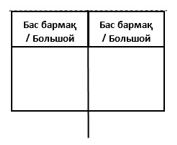 
      Дактилоскопиялаудан өткен адамның қолтаңбасы/Подпись дактилоскопированного лица
      Оборотная сторона дактилоскопической карты ҚОЛ АЛАҚАНДАРЫНЫҢ ТАҢБАЛАРЫ/ ОТПЕЧАТКИ ЛАДОННЫХ ПОВЕРХНОСТЕЙ РУК
      Сол қолы/Левая рука                                     Оң қолы/Правая рука
      Тіркеуге негіздеме/Основание регистрации ______________________________       Қызметкердің Т.А.Ә. (егер ол жеке басты куәландыратын құжатта көрсетілсе),        лауазымы/Ф.И.О.(если оно указано в документе, удостоверяющем личность),        должность сотрудника|__|__|__|__|__|__|__|__|__|__|__|__|__|__|__|__|__|__|__|__|       Қызметкердің қолтаңбасы/Подпись сотрудника ___________________________       Күні/День |__|__| Айы/Месяц |__|__| Жылы/Год |__|__|__|__|
      Сноска. Правила дополнены приложением 3-1 в соответствии с постановлением Правительства РК от 22.09.2022 № 720 (вводится в действие со дня его первого официального опубликования); в редакции постановления Правительства РК от 01.04.2024 № 246 (вводится в действие по истечении десяти календарных дней после дня его первого официального опубликования). СПРАВКА 
о прохождении дактилоскопирования иностранца или лица без гражданства
      Дана________________________________________________________________                       (Ф.И.О. (если оно указано в документе, удостоверяющем личность), ___________________________________________________________________________                                                        дата рождения)
      ИИН________________________________________________________________
      Идентификатор регистрации: KZ________________________________________
      Наименование органа внутренних дел ___________________________________ 
      Дактилоскопирование провел ___________________________________________                                                             (должность, звание, Ф.И.О. (если оно указано в___________________________________________________________________________       документе, удостоверяющем личность) сотрудника) (дата дактилоскопирования)___________________________________________________________________________                                                             (подпись сотрудника)  
      Место печати (при наличии)Справка действительна при предъявлении национального паспорта Запрос по базе данных автоматизированной информационной системы "Биометрическая идентификация личности"
      Сноска. Правила дополнены приложением 3-2 в соответствии с постановлением Правительства РК от 01.04.2024 № 246 (вводится в действие по истечении десяти календарных дней после дня его первого официального опубликования).
      Прошу предоставить копию дактилоскопической информации по идентификатору регистрации: KZ_______________________________________
      Должностное лицо-инициатор запроса ___________________________________                                                                                       (фамилия, инициалы, должность и  __________________________________________________________________________                                               подпись инициатора)
      "____"_____________20____ г. ЗАПРОС
на дактилоскопирование и выдачу бумажной дактилоскопической карты
      Сноска. Правила дополнены приложением 3-3 в соответствии с постановлением Правительства РК от 01.04.2024 № 246 (вводится в действие по истечении десяти календарных дней после дня его первого официального опубликования).
      В связи с поступлением обращения гр. _________________________________                                                                                            (фамилия, инициалы)о предоставлении ему дактилоскопической информации в бумажном виде прошу  дактилоскопировать и выдать бумажную дактилоскопическую карту  гр. _________________________________________________________________.
      Дактилоскопическая информация имеется в автоматизированной информационной системе "Биометрическая идентификация личности"  за идентификатором регистрации: KZ____________________________.
      Должностное лицо-инициатор запроса_________________________________                                                                               (фамилия, инициалы, должность и  _________________________________________________________________________                                                        подпись инициатора)
      "____"_____________20____ г.
      Сноска. Приложение 4 – в редакции постановления Правительства РК от 22.09.2022 № 720 (вводится в действие со дня его первого официального опубликования). Запрос по базе данных автоматизированной информационной системы
      __________________________________________________________________________       (указать причину и основания запроса со ссылкой на норму закона)       прошу: (нужное отметить)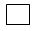 представить копию дактилоскопической/геномной информации
       (ненужное зачеркнуть)
       следующего лица:
       фамилия |__|__|__|__|__|__|__|__|__|__|__|__|__|__|__|__|__|__|__|__|__|__|,
       имя |__|__|__|__|__|__|__|__|__|__|__|__|__|__|__|__|__|__|__|__|__|__|__|__|__|,
       отчество (если оно указано в документе, удостоверяющем личность) |__|__|__|__|__|,
       дата рождения |__|__| |__|__| |__|__|__|__|, число месяц год
       место рождения __________________________________________________,
       сведения о регистрации по месту жительства или месту пребывания 
       ___________________________________________,
       ИИН (при наличии) |__|__|__|__|__|__|__|__|__|__|__|__|__|__|__|__|__|;
       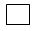 проверить по базе данных прилагаемую дактилоскопическую/геномную 
       информацию неустановленного лица или неопознанного трупа.
       (ненужное зачеркнуть)
       Представляемая информация ________________________________________________
       дактилоскопическая/геномная информация в электронном или бумажном виде
       Должностное лицо-инициатор запроса ________________________________________ 
                               (фамилия, инициалы, должность и подпись инициатора)
       "____"_____________20____ г.

 Тіркелетін адамның ДНҚ профилінің картасы/Карточка профиля ДНК регистрируемого лица
      Сноска. Правила дополнены приложением 4-1 в соответствии с постановлением Правительства РК от 01.04.2024 № 246 (вводится в действие по истечении десяти календарных дней после дня его первого официального опубликования).
      Тегі/Фамилия|__|__|__|__|__|__|__|__|__|__|__|__|__|, 
      Аты/Имя |__|__|__|__|__|__|__|__|__|__|__|__|__|__|, 
      Әкесінің аты (егер ол жеке басты куәландыратын құжатта көрсетілсе)/Отчество (если  оно указано в документе, удостоверяющем личность)|__|__|__|__|__|__|__|__|__|__|__|__|__| 
      туған күні/дата рождения |__|__| |__|__| |__|__|__|__|,                                               күні/число айы/месяц жылы/год
      Азаматтығы/Гражданство _________________________________________________________, 
      Туған жері/Место рождения _______________________________________________________, 
      ЖСН/ИИН |__|__|__|__|__|__|__|__|__|__|__|__| 
      ДНҚ-профилі/ДНК-профиль:
      * - Ескертпе: қолданылатын реагенттер жиынтығына байланысты STR маркерлерінің саны одан да көп болуы мүмкін. Кестеде негізгі аутосомды STR маркерлері көрсетілген/ Примечание: количество STR-маркеров может быть и больше в зависимости от используемого набора реагентов. В таблице представлены основные аутосомные STR-маркеры. 
      Лауазымды адам/Должностное лицо________________________________________________                                                                             (тегі, аты-жөні, лауазымы және қолтаңбасы/фамилия,  ________________________________________________________________________________                                                      инициалы, должность и подпись)
      20____ ж./г. "____"_____________                                Справка
      По запросу от |__|__| |__|__| |__|__|__|__| исх.№ _______________________              число       месяц       год дата поступления |__|__| |__|__| |__|__|__|__| вх.№ _____________________    число месяц годсообщаем, что проверкой по базе данных автоматизированной информационной системы "Биометрическая идентификация личности" установлено:______________________________________________________________________________________________________________________________________________________________________________________________________________________________________________
      Приложение: ______________________________________________________Проверку произвел _________________________________________________                   (должность, фамилия, инициалы и подпись сотрудника)Начальник уполномоченногоподразделения Министерствавнутренних дел ____________________________________________________                         (фамилия, инициалы и подпись)
      "____"_____________20____ г.
      Сноска. Приложение 6 – в редакции постановления Правительства РК от 22.09.2022 № 720 (вводится в действие со дня его первого официального опубликования). Сотталғандардың/хабарсыз кеткен азаматтардың биологиялық туыстарының биологиялық материалдарына ақпараттық карта/Информационная карта к биологическим материалам осужденных/ биологических родственников без вести пропавших граждан
      Тегі/Фамилия |__|__|__|__|__|__|__|__|__|__|__|__|__|__|__|__|__|__|__|__|__|__|__|       Аты/Имя |__|__|__|__|__|__|__|__|__|__|__|__|__|__|__|__|__|_|__|__|__|__|__|__|__|       Әкесінің аты (егер ол жеке басты куәландыратын құжатта көрсетілсе)/Отчество       (если оно указано в документе, удостоверяющем личность) |__|__|__|__|__|__|__|__|__|__|__|__|__|       Азаматтығы/Гражданство |__|__|__|__|__|__|__|__|__|__|__|__|__|__|__|__|__|__|__|       Жынысы/Пол: |__| Ер/Мужской |__| Әйел/Женский        Туған күні/Дата рождения: күні/день |__|__| айы/месяц |__|__|        жылы/год |__|__|__|__|        Туған жері/Место рождения |__|__|__|__|__|__|__|__|__|__|__|__|__|__|__|__|__|__|       Тіркелгені немесе болатын жері туралы мәліметтер/Сведения о регистрации или месте        пребывания |__|__|__|__|__|__|__|__|__|__|__|__|__|__|__|__|__|__|__|__|__|       ЖСН (бар болса)/ИИН (при наличии) |__|__|__|__|__|__|__|__|__|__|__|__|       Жеке басын куәландыратын құжаттың атауы мен нөмірі/Наименование и номер        документа, удостоверяющего личность |__|__|__|__|__|__|__|__|__|__|__|__|__|__|       Берілген күні/Дата выдачи Күні/День |__|__| Айы/Месяц |__|__|        Жылы/Год |__|__|__|__|       Кім берген/Кем выдан |__|__|__|__|__|__|__|__|__|__|__|__|__|__|__|__|__|__|__|__|       Ұлты/Национальность |__|__|__|__|__|__|__|__|__|__|__|__|__|__|__|__|__|__|__|__|       Биологиялық материал алуды жүзеге асыратын мемлекеттік орган бөлімшесінің        атауы/Наименование подразделения государственного органа, осуществляющего        отбор биологического материала|__|__|__|__|__|__|__|__|__|__|       Биологиялық материал алу жүргізілген күн мен негізі/Дата и основание проведения        отбора биологического материала:       Күні/День |__|__| Айы/Месяц |__|__| Жылы/Год|__|__|__|__|       ____________________________________________________________________       Тіркеу санаты/Категория регистрации: |__| ауыр немесе аса ауыр қылмыстарды,        сондай-ақ ҚР ҚК-нің 120, 121, 122, 123 және 124-баптарында көзделген қылмыстарды        жасағаны үшін сотталған адамдар/лица, осужденные за совершение тяжких или особо        тяжких преступлений, а также преступлений, предусмотренных статьями 120, 121,        122, 123 и 124 УК РК ____________________________ ҚК-нің адамды соттауға негіз        болған баптары көрсетілсін/Указать статьи УК, по которым осуждено лицо        __________________       |__| хабарсыз кеткен азаматтың биологиялық туыстары/биологические родственники        без вести пропавшего гражданина       Биологиялық материал алынған адамның қолтаңбасы/Подпись лица, у которого        отобран биологический материал________________________________________       Заңды өкілдің/қорғаншының қолтаңбасы/Подпись законного представителя/ опекуна        ____________________________________________________________       Қызметкердің қолтаңбасы/Подпись сотрудника __________________________       Т.А.Ә. (егер ол жеке басты куәландыратын құжатта көрсетілсе)/Ф.И.О. (если оно        указано в документе, удостоверяющем личность), лауазымы/должность       Күні/День |__|__| Айы/Месяц |__|__| Жылы/Год |__|__|__|__|
      Сноска. Приложение 7 – в редакции постановления Правительства РК от 22.09.2022 № 720 (вводится в действие со дня его первого официального опубликования). Геномдық тіркеуден өтуге өтініш/ Заявление на прохождение геномной регистрации
      Мен/Я, тегі/фамилия |__|__|__|__|__|__|__|__|__|__|__|__|__|__|__|__|__|__|__|__|,       аты/имя |__|__|__|__|__|__|__|__|__|__|__|__|__|__|__|__|_|__|__|__|__|__|__|__|__|,       әкесінің аты (егер ол жеке басты куәландыратын құжатта көрсетілсе)/отчество       (если оно указано в документе, удостоверяющем личность) |__|__|__|__|__|__|__|,       азаматтығы/гражданство|__|__|__|__|__|__|__|__|__|__|__|__|__|__|__|__|__|__|__|,       жынысы/пол: |__| ер/мужской |__| әйел/женский,       туған күні:/дата рождения: күні/день |__|__| айы/месяц |__|__|       жылы/год |__|__|__|__|,        туған жері/место рождения |__|__|__|__|__|__|__|__|__|__|__|__|__|__|__|__|,       тіркелгені немесе болатын жері туралы мәліметтер/сведения о регистрации или месте        пребывания |__|__|__|__|__|__|__|__|__|__|__|__|__|__|__|__|__|__|__|__|__|,       ЖСН (бар болса)/ИИН (при наличии) |__|__|__|__|__|__|__|__|__|__|__|__|,       жеке басты куәландыратын құжаттың атауы мен нөмірі/наименование и номер        документа, удостоверяющего личность|__|__|__|__|__|__|__|__|__|__|__|__|__|__|,       берілген күні:/дата выдачи: күні/день |__|__| айы/месяц |__|__|       жылы/год |__|__|__|__|,        кім берді/кем выдан: |__|__|__|__|__|__|__|__|__|__|__|__|__|__|__|__|__|__|__|,       ұлты/национальность|__|__|__|__|__|__|__|__|__|__|__|__|__|__|__|__|__|__|__|__|,       хабарсыз кеткен туысымды іздеуді жүзеге асыру үшін геномдық тіркеуден өтуге        (биологиялық материалды алуға және геномдық ақпаратты пайдалануға) келісім        беремін/даю согласие на прохождение геномной регистрации (отбор биологического        материала и использование геномной информации) для осуществления розыска без        вести пропавшего родственника:       тегі/фамилия |__|__|__|__|__|__|__|__|__|__|__|__|__|__|__|__|__|__|__|__|__|__|__|,       аты/имя |__|__|__|__|__|__|__|__|__|__|__|__|__|__|__|__|__|__|__|__|__|__|__|__|__|,       әкесінің аты (егер ол жеке басты куәландыратын құжатта көрсетілсе)/отчество (если        оно указано в документе, удостоверяющем личность) |__|__|__|__|__|__|__|__|__|__|__|__|__|,       туған күні/дата рождения: күні/день |__|__| айы/месяц |__|__|        жылы/год |__|__|__|__|,       ЖСН (бар болса)/ИИН (при наличии) |__|__|__|__|__|__|__|__|__|__|__|__|.       Хабарсыз кеткен адам маған туыстық дәрежесі бойынша/ Без вести пропавший        приходится мне по степени родства: |__| әкем/отцом |__| анам/матерью        |__|ұлым/сыном |__|, қызым/дочерью |__| туған ағам, інім/родным братом |__| туған        апам, қарындасым, сіңлім/родной сестрой |__| анам жағынан қандас туысым/ кровным        родственником по материнской линии: |__| атам/дедушкой |__| әжем/бабушкой |__|        тәтем/тетей |__| анамның ағасы, інісі/дядей |__| әкем жағынан қандас туысым/кровным        родственником по отцовской линии: |__| атам/дедушкой |__| әкемнің ағасы, інісі/дядей        |__| немере ағам/двоюродным братом        Өтініш берушiнің қолтаңбасы/Подпись заявителя__________________________       Күні/День |__|__| Айы/Месяц |__|__| Жылы/Год
      Сноска. Приложение 8 – в редакции постановления Правительства РК от 22.09.2022 № 720 (вводится в действие со дня его первого официального опубликования). Геномдық тіркеуден өтуге өтініш/Заявление на прохождение геномной регистрации
      Мен/Я, тегі/фамилия|__|__|__|__|__|__|__|__|__|__|__|__|__|__|__|__|__|__|__|__|,       аты/имя |__|__|__|__|__|__|__|__|__|__|__|__|__|__|__|__|__|__|__|__|__|__|__|__|,       әкесінің аты (егер ол жеке басты куәландыратын құжатта көрсетілсе)/отчество       (если оно указано в документе, удостоверяющем личность) |__|__|__|__|__|__|__|__|__|__|__|__|__|,       ЖСН/ИИН |__|__|__|__|__|__|__|__|__|__|__|__|, құжат түрі/вид документа        ____________________________________________________________________       (құжат нөмірі немесе сериясы, кім берген, берілген күні)/(номер или серия        ____________________________________________________________________,       документа, кем выдан, дата выдачи)       являясь законным представителем/опекуном на основании:_________________                                                        (құжатқа, соттың       ____________________________________________________________________       шешіміне, сенімхатқа сілтеме) (ссылка на документ, решение суда, доверенность)       негізінде заңды өкілі/қорғаншысы бола отырып, өзім заңды мүдделерін білдіретін        мына адамның геномдық тіркеуден өтуіне (биологиялық материал алуға және        геномдық ақпаратты пайдалануға) келісім беремін/даю согласие на прохождение        геномной регистрации (отбор биологического материала и использование геномной        информации) лицом, чьи законные интересы я представляю:       тегі/фамилия |___|__|__|__|__|__|__|__|__|__|__|__|__|__|__|__|__|__|__|__|__|__|,       аты/имя |__|__|__|__|__|__|__|__|__|__|__|__|__|__|__|__|__|__|__|__|__|__|__|__|,       әкесінің аты (егер ол жеке басты куәландыратын құжатта көрсетілсе)/отчество       (если оно указано в документе, удостоверяющем личность) |__|__|__|__|__|__|___|__|__|__|__|__|,       азаматтығы/гражданство |__|__|__|__|__|__|__|__|__|__|__|__|__|__|__|__|__|__|,       жынысы/пол: |__| ер/мужской |__| әйел/женский,       туған күні/дата рождения: күні/день |__|__| айы/месяц |__|__|        жылы/год |__|__|__|__|,       туған жері/место рождения |__|__|__|__|__|__|__|__|__|__|__|__|__|__|__|__|__|       |__|__|__|__|__|__|__|__|__|__|__|__|__|__|__|__|__|__|__|__|__|__|__|__|__|__|__|,       тіркелгені немесе болатын жері туралы мәліметтер/сведения о регистрации или месте        пребывания |__|__|__|__|__|__|__|__|__|__|__|__|__|__|__|__|__|__|__|__|__|,       ЖСН (бар болса)/ИИН (при наличии) |__|__|__|__|__|__|__|__|__|__|__|__|,       Жеке басын куәландыратын құжаттың атауы мен нөмірі/Наименование и номер        документа, удостоверяющего личность |__|__|__|__|__|__|__|__|__|__|__|__|__|__|,       берілген күні/дата выдачи күні/день |__|__| айы/месяц |__|__|        жылы/год |__|__|__|__|,       кім берген/кем выдан |__|__|__|__|__|__|, ұлты/национальность |__|__|__|__|__|,       Сыртқы жағы/Оборотная сторона        хабарсыз кеткен туысты іздеуді жүзеге асыру үшін/для осуществления розыска без        вести пропавшего родственника:        тегі/фамилия |__|__|__|__|__|__|__|__|__|__|__|__|__|__|__|__|__|__|__|__|__|__|,       аты/имя |__|__|__|__|__|__|__|__|__|__|__|__|__|__|__|__|__|_|__|__|__|__|__|__|,       әкесінің аты (егер ол жеке басты куәландыратын құжатта көрсетілсе)/отчество       (если оно указано в документе, удостоверяющем личность) |__|__|__|__|__|__|__|__|__|__|__|__|,       туған күні/дата рождения: күні/день |__|__| айы/месяц |__|__|        жылы/год |__|__|__|__|,       ЖСН (бар болса)/ИИН (при наличии) |__|__|__|__|__|__|__|__|__|__|__|__|.       хабарсыз кеткен адам мен заңды мүдделерін білдіретін адамға туыстық дәрежесі        бойынша/без вести пропавший приходится по степени родства лицу, чьи законные        интересы я представляю:       |__| әкесі/отцом |__| анасы/матерью       |__| ұлы/сыном |__| қызы/дочерью       |__| туған ағасы, інісі/родным братом |__| туған апасы, қарындасы, сіңлісі/родной        сестрой        анасы жағынан қандас туысы/кровным родственником по материнской линии:       |__| атасы/дедушкой |__| әжесі/бабушкой |__| тәтесі/тетей |__| анасының ағасы,        інісі/дядей       әкесі жағынан қандас туысы/кровным родственником по отцовской линии:       |__| атасы/дедушкой |__| әкесінің ағасы, інісі/дядей |__| немере ағасы/двоюродным        братом       Заңды өкілдің/қорғаншының қолтаңбасы        Подпись законного представителя/опекуна________________________________       Күні/День |__|__| Айы/Месяц |__|__| Жылы/Год |__|__|__|__|
      Сноска. Приложение 9 – в редакции постановления Правительства РК от 22.09.2022 № 720 (вводится в действие со дня его первого официального опубликования). Сотқа дейінгі тергеп-тексеру барысында биологиялық материалы алынған, жеке басы анықталмаған адамдардың/танылмаған мәйіттердің биологиялық материалдарына ақпараттық карта/Информационная карта к биологическим материалам неустановленных лиц, биологический материал которых изъят в ходе досудебного расследования / неопознанных трупов
      Геномдық тіркеу үшін биологиялық материал алуды жүзеге асыратын мемлекеттік орган бөлімшесінің атауы/Наименование подразделения государственного органа, осуществляющего отбор биологического материала для геномной регистрации______________________________________________       _________________________________________________________________________       Биологиялық материал алу жүргізілген күн мен негізі/Дата и основание проведения изъятия биологических материалов:        күні/день |__|__| айы/месяц |__|__| жылы/год |__|__|__|__|       Қылмыстық істің нөмірі немесе ақпаратты есепке алудың тіркеу нөмірі/Номер        уголовного дела или регистрационный номер учета информации:        |__|__|__|__|__|__|__|__|__|__|__|__|__|__|__|__|__|__|__|__|__|__|__|__|__|__|__|__|        Әрекеттің саралануы/Квалификация деяния___________________________________       _________________________________________________________________________       күні/день |__|__| айы/месяц |__|__| жылы/год |__|__|__|__|       оқиға орны/место происшествия_____________________________________________       Танылмаған мәйіт табылған күн мен орны, жынысы, ерекше белгілері және қайтыс болу себебін көрсету (бар болса)/Дата и место обнаружения неопознанного трупа, пол, особые приметы и указание причины смерти (при наличии):_________________________________________________________________       _________________________________________________________________________       _________________________________________________________________________       Қосымша: процестік әрекет хаттамасының көшірмесі: ___ парақта.       Приложение: копия протокола процессуального действия: на ___ листах.       Қызметкердің қолтаңбасы/Подпись сотрудника__________________________       Т.А.Ә. (егер ол жеке басты куәландыратын құжатта көрсетілсе)/Ф.И.О. (если оно        указано в документе, удостоверяющем личность), лауазымы/должность       Күні/День |__|__| Айы/Месяц |__|__| Жылы/Год |__|__|__|__|
      Сноска. Приложение 10 – в редакции постановления Правительства РК от 22.09.2022 № 720 (вводится в действие со дня его первого официального опубликования). Сұрау салу/Запрос
      Геномдық тіркеуге алу үшін бастапқыда сапасыз алынуына/ескіруіне байланысты|__| сотталған адамның |__| хабарсыз кеткен адамның биологиялық туысының биологиялық материалын қайтадан алуды сұраймын/Для постановки на геномную регистрацию прошу произвести повторно отбор биологического материала ввиду его некачественного первоначального отбора/деградации |__|/осужденного лица |__| биологического родственника без вести пропавшего:       Тегі/Фамилия |__|__|__|__|__|__|__|__|__|__|__|__|__|__|__|__|__|__|__|__|__|__|__|       Аты /Имя |__|__|__|__|__|__|__|__|__|__|__|__|__|__|__|__|__|__|__|__|__|__|__|__|       Әкесінің аты (егер ол жеке басты куәландыратын құжатта көрсетілсе)/Отчество (если оно указано в документе, удостоверяющем личность) |__|__|__|__|__|__|__|__|__|__|__|__|__|        Туған күні/Дата рождения |__|__| |__|__| |__|__|__|__| күні/число айы/месяц жылы/год       Азаматтығы/Гражданство_________ Жынысы/Пол ____       Туған жері/Место рождения ____________________________________________       Тұрғылықты жері немесе болатын жері бойынша тіркелгені туралы        мәліметтер/Сведения о регистрации по месту жительства или месту        пребывания/__________________________________________________________       ЖСН/ИИН |__|__|__|__|__|__|__|__|__|__|__|__|       Құжат түрі/Вид документа_____________________________________________                   (құжат нөмірі немесе сериясы, кім берген, берілген күні/       ____________________________________________________________________                   номер или серия документа, кем выдан, дата выдачи)       Ақпараттық карта №/№ информационной карты |__|__|__|__|__|__|__|__|__|__|__|       Бастапқыда алу күні/Дата первоначального отбора Күні/число |__|__| Айы/месяц|__|__|        Жылы/год |__|__|__|__|       Бастапқыда алуды жүзеге асырған қызметкердің деректері:/Данные сотрудника,        осуществившего первоначальный отбор:       __________________________________________________________________________       Сұрау салуды дайындаған/Запрос подготовил___________________________________                                            (қызметкердің лауазымы, аты-жөні, тегі       ____________________________________________________________________       мен қолтаңбасы /должность, фамилия, инициалы и подпись сотрудника)       Ішкі істер министрлігінің жедел-криминалистикалық бөлімшесінің бастығы/        Начальник оперативно-криминалистического подразделения Министерства        внутренних дел_________________________________________________             (аты-жөні, тегі мен қолтаңбасы)/(фамилия, инициалы и подпись)       Күні/Дата |__|__| АйыМесяц|__|__| Жылы/Год |__|__|__|__|
      Сноска. Приложение 11 – в редакции постановления Правительства РК от 22.09.2022 № 720 (вводится в действие со дня его первого официального опубликования).
      20____ ж/г. "___" ____________                   тірк./рег. №_____________________ Молекулярлық-генетикалық сот сараптамасын жүргізген кезде алынған геномдық ақпаратқа ақпараттық карта/Информационная карта к геномной информации, полученной при производстве судебной молекулярно-генетической экспертизы
      Сот сараптамасы органының атауы/Наименование органа судебной экспертизы        |__|__|__|__|__|__|__|__|__|__|__|__|__|__|__|__|__|__|__|__|__|__|__|__|__|__|__|__|_       Сот сарапшысының Т.А.Ә. (егер ол жеке басты куәландыратын құжатта        көрсетілсе)/Ф.И.О. (если оно указано в документе, удостоверяющем личность)        судебного эксперта: |__|__|__|__|__|__|__|__|__|__|__|__|__|__|__|__|__|__|__|__|       № лицензиясы/№ лицензии: лицензия берілген күн/дата выдачи        лицензии:|__|__|__|__|__|__|__|__|__|__|__|__|        күні/день |__|__| айы/месяц |__|__| жылы/год |__|__|__|__| (лицензиат үшін)       № сарапшының қорытындысы/заключения эксперта __|__|__|__|__|__|__|__|__|__|       күні/день |__|__| айы/месяц |__|__| жылы/год |__|__|__|__|       Сараптама тағайындаған органның атауы/Наименование органа, назначившего        экспертизу: |__|__|__|__|__|__|__|__|__|__|__|__|__|__|__|__|__|__|__|__|__|__|__|       Сараптама тағайындаған адамның тегі, аты, әкесінің аты (егер ол жеке басты        куәландыратын құжатта көрсетілсе), лауазымы/Фамилия, имя, отчество (если оно        указано в документе, удостоверяющем личность), должность лица, назначившего        экспертизу: |__|__|__|__|__|__|__|__|__|__|__|__|__|__|__|__|__|__|__|__|__|__|__|__|       |__|__|__|__|__|__|__|__|__|__|__|__|__|__|__|__|__|__|__|__|__|__|__|__|__|__|__|__|       Қылмыстық істің нөмірі/Номер уголовного дела: __|__|__|__|__|__|__|__|__|__|__|       Істің қысқаша фабуласы/Краткая фабула дела_____________________________       ____________________________________________________________________       Қосымша/Приложение: адамдардың/танылмаған мәйіттердің геномдық ақпараты ___        парақта/геномная информация___/лиц/неопознанных трупов ___ листах.       Сот сарапшысының қолтаңбасы/Подпись судебного        эксперта_____________________________________________________________       Т.А.Ә. (егер ол жеке басты куәландыратын құжатта көрсетілсе), лауазымы/Ф.И.О.        (если оно указано в документе, удостоверяющем личность), должность Геномдық ақпарат/Геномная информация №___
      Белгілі (анықталған) адамның мәліметтері/Сведения известного (установленного) лица:       Тегі/Фамилия |__|__|__|__|__|__|__|__|__|__|__|__|__|__|__|__|__|__|__|__|__|__|__|       Аты/Имя |__|__|__|__||__|__|__|__|__|__|__|__|__|__|__|__|__|__|__|__|__|__|__|__|       Әкесінің аты (егер ол жеке басты куәландыратын құжатта көрсетілсе)/Отчество (если оно указано в документе, удостоверяющем личность) |__|__|__|__|__|__|__|__|__|__|__|__|__|       Жынысы/Пол: |__| Еркек/Мужской |__| Әйел/Женский       Туған күні/дата рождения: күні/день|__|__| айы/месяц |__|__|        жылы/год |__|__|__|__|        Есепке алу санаты/Категория учета       |__| хабарсыз кеткен азаматтың биологиялық туысы/ биологический родственник без вести пропавшего гражданина        Объектінің/адамның процестік мәртебесі:/Процессуальный статус объекта/лица:       |__| күдікті/подозреваемый |__| айыпталушы /обвиняемый |__| куәгер/свидетель |__|        жәбірленуші/потерпевший       Сараптама объектісінің атауы/Наименование объекта экспертизы        |__|__|__|__|__|__|__|__|__|__|__|__|__|__|__|__|__|__|__|__|__|__|__|__|__|__|__|__|       объект № |__|__|__|__|__|__|
      II. Генетикалық профилі:/Генетический профиль: аутосомдық локустар бойынша / по аутосомным локусам:
      У-хромосома бойынша/по У-хромосоме:
      Ескертпе: тізбе түпкілікті болып табылмайды, өзге де локустар бөлінген кезде толықтырылсын/Примечание: перечень не является исчерпывающим, дополнить при выделении иных локусов.  Геномдық ақпарат/Геномная информация №___
      I. Сотқа дейінгі тергеп-тексеру барысында биологиялық материалы алынған, жеке басы анықталмаған адамның/танылмаған мәйіттің мәліметтері/Сведения неустановленного лица, биологические материалы которого изъяты в ходе досудебного расследования/неопознанного трупа:
      Есепке алу санаты/Категория учета |__| сотқа дейінгі тергеп-тексеру барысында биологиялық материалы алынған, жеке басы анықталмаған адам/неустановленное лицо, биологический материал которого изъят в ходе досудебного расследования |__| танылмаған мәйіт/неопознанный труп
      Сараптама объектісінің атауы/Наименование объекта экспертизы |__|__|__|__|__|__|__|__|__|__|__|__|__|__|__|__|__|__|__|__|__|__|__|__|__|__|__|__|
      объект № |__|__|__|__|__|__|
      II. Генетикалық профилі:/Генетический профиль: аутосомдық локустар бойынша:/по аутосомным локусам:
      У-хромосома бойынша/по У-хромосоме:
      Ескертпе: тізбе түпкілікті болып табылмайды, өзге де локустар бөлінген кезде толықтырылсын/Примечание: перечень не является исчерпывающим, дополнить при выделении иных локусов
					© 2012. РГП на ПХВ «Институт законодательства и правовой информации Республики Казахстан» Министерства юстиции Республики Казахстан
				
      Премьер-МинистрРеспублики Казахстан 

Б. Сагинтаев
Утверждены
постановлением Правительства
Республики Казахстан
от 31 января 2018 года № 36Приложение 1
к Правилам проведения 
дактилоскопической и геномной 
регистрацииБеткі жағы/Лицевая сторона
Құзыретті мемлекеттік орган 
басшысы/ 
Руководителю компетентного 
государственного органа 
___________________________
(лауазымы, аты-жөні, 
тегі/должность,
фамилия и инициалы)
20____ ж. "___" ____________/
"___" ____________ 20____ гПриложение 1-1
к Правилам проведения
дактилоскопической и геномной
регистрации Уәкілетті органның
бастығына/Начальнику
уполномоченного органа
________________________Приложение 2
к Правилам проведения 
дактилоскопической и геномной 
регистрацииУтверждаю
Руководитель уполномоченного
подразделения
Министерства внутренних дел 
________________________
(фамилия, инициалы)
"___" _______ ___ 20___ г.Приложение 3
к Правилам проведения 
дактилоскопической 
и геномной регистрацииЛицевая сторона 
дактилоскопической карты
1. Бас бармақ/ Большой
2. Сұқ саусақ/ Указательный
3. Ортаңғы саусақ/ Средний
4. Атаусыз саусақ/ Безымянный
5. Шынашақ/
Мизинец
6. Бас бармақ/ Большой
7. Сұқ саусақ/ Указательный
8. Ортаңғы саусақ/ Средний
9. Атаусыз саусақ/ Безымянный
10. Шынашақ/ МизинецПриложение 3-1
к Правилам проведения
дактилоскопической и геномной
регистрацииПриложение 3-2
к Правилам проведения
дактилоскопической и геномной
регистрацииОперативно-криминалистическое
подразделение Министерства
внутренних делПриложение 3-3
к Правилам проведения
дактилоскопической и геномной
регистрацииОперативно-криминалистическое
подразделение органов внутренних делПриложение 4
к Правилам проведения 
дактилоскопической
и геномной регистрацииМинистерство внутренних делПриложение 4-1
к Правилам проведения
дактилоскопической и геномной
регистрации
Amel
Amel
D3S1358
D3S1358
D1S1656
D1S1656
D2S441
D2S441
D10S1248
D10S1248
D13S317
D13S317
D13S317
D16S539
D16S539
D16S539
D18S51
D18S51
D2S1338
D2S1338
CSF1PO
CSF1PO
TH01
TH01
vWA
vWA
D21S11
D21S11
D7S820
D7S820
D5S818
D5S818
D5S818
TPOX
TPOX
TPOX
D8S1179
D8S1179
D12S391
D12S391
D19S433
D19S433
D22S1045
D22S1045
FGA
FGA
*
*
*
*
*
*
*
*
*
*
*
*
*
*Приложение 5
к Правилам проведения
дактилоскопической
и геномной регистрации
____________________________
(наименование
государственного органа,
ФИО должностного лица) г.______________                               "___" ____________ 20____ г. 
Внимание!
Указанные в настоящей справке сведения не подлежат использованию при принятии процессуальных решений по уголовным делам и материалам об отказе в возбуждении уголовного дела, а также при производстве специальных проверок в отношении лиц, уполномоченных на выполнение государственных функций, и лиц, приравненных к ним.Приложение 6
к Правилам проведения
дактилоскопической
и геномной регистрацииПриложение 7
к Правилам проведения 
дактилоскопической 
и геномной регистрацииАнықтау/тергеу органының бастығына/
Начальнику органа дознания/следствияПриложение 8
к Правилам проведения 
дактилоскопической 
и геномной регистрацииАнықтау/тергеу органының бастығына/
Начальнику органа дознания/следствияПриложение 9
к Правилам проведения 
дактилоскопической 
и геномной регистрацииПриложение 10
к Правилам проведения 
дактилоскопической и геномной 
регистрации____________________________
(мемлекеттік органның атауы, 
лауазымды
тұлғаның Т.А.Ә./(наименование
государственного органа,
Ф.И.О. должностного лица)
___________қаласы/г.
20____ ж./г. "___" ____________Приложение 11
к Правилам проведения 
дактилоскопической 
и геномной регистрацииІшкі істер министрлігінің
жедел-криминалистикалық 
бөлінісі/
Оперативно-криминалистическое 
подразделение Министерства 
внутренних делПриложение к информационной карте
тірк./рег.№ ____________
20____ ж/г. "___" _________
D3S1358
D3S1358
vWA
vWA
D16S539
D16S539
CSF1PO
CSF1PO
TPOX
TPOX
D8S1179
D8S1179
D18S51
D18S51
D2S441
D2S441
D19S433
D19S433
THO1
THO1
FGA
FGA
D22S1045
D22S1045
5S818
5S818
D13S317
D13S317
D7S820
D7S820
SE33
SE33
D10S1248
D10S1248
D1S1656
D1S1656
D12S391
D12S391
D2S1338
D2S1338
LPL
LPL
F13B
F13B
FESFPS
FESFPS
F13A01
F13A01
Penta D
Penta D
Penta C
Penta C
Penta E
Penta E
D6S1043
D6S1043
DYS576
DYS576
DYS389I
DYS389I
DYS635
DYS635
DYS389II
DYS389II
DYS627
DYS627
DYS460
DYS460
DYS458
DYS458
DYS19
DYS19
YGATAH4
YGATAH4
DYS448
DYS448
DYS391
DYS391
DYS456
DYS456
DYS390
DYS390
DYS438
DYS438
DYS392
DYS392
DYS518
DYS518
DYS570
DYS570
DYS437
DYS437
DYS385
DYS385
DYS449
DYS449
DYS393
DYS393
DYS439
DYS439
DYS481
DYS481
DYF387S1
DYF387S1
DYS533
DYS533Приложение к информационнойкарте тірк./рег.№ ____________20____ ж/г. "___" _________
D3S1358
D3S1358
vWA
vWA
D16S539
D16S539
CSF1PO
CSF1PO
TPOX
TPOX
D8S1179
D8S1179
D18S51
D18S51
D2S441
D2S441
D19S433
D19S433
THO1
THO1
FGA
FGA
D22S1045
D22S1045
D5S818
D5S818
D13S317
D13S317
D7S820
D7S820
SE33
SE33
D10S1248
D10S1248
D1S1656
D1S1656
D12S391
D12S391
D2S1338
D2S1338
LPL
LPL
F13B
F13B
FESFPS
FESFPS
F13A01
F13A01
Penta D
Penta D
Penta C
Penta C
Penta E
Penta E
D6S1043
D6S1043
DYS576
DYS576
DYS389I
DYS389I
DYS635
DYS635
DYS389II
DYS389II
DYS627
DYS627
DYS460
DYS460
DYS458
DYS458
DYS19
DYS19
YGATAH4
YGATAH4
DYS448
DYS448
DYS391
DYS391
DYS456
DYS456
DYS390
DYS390
DYS438
DYS438
DYS392
DYS392
DYS518
DYS518
DYS570
DYS570
DYS437
DYS437
DYS385
DYS385
DYS449
DYS449
DYS393
DYS393
DYS439
DYS439
DYS481
DYS481
DYF387S1
DYF387S1
DYS533
DYS533